Link: http://loveforlife.com.au/node/8506 or http://loveforlife.com.au/content/14/03/20/educated-slaves-arthur-fiona-cristian-love-life-20th-march-2014 

Educated Slaves by Arthur & Fiona Cristian - Love For Life - 20th March 2014Thu, 03/20/2014 - 22:21 — Arthur Cristian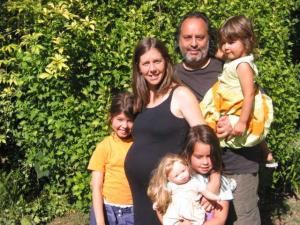 Educated Slaves
Arthur & Fiona Cristian
Love For Life20th March 2014 (Updated 28th March 2014 11.14pm - Included Email Discussion With Bill From America Regarding Trusts, US Constitution Was A Trust, Family & Kin-Dom Law)We received an email from Colin Uebergang Thursday, 20th March 2014 5:56 AM - Our reply to Collin is below. Collin wrote: Subject: BAN - If this is not stopped—the Aussie farmer is done like a roast-dinner. This week I did a rough count of the retail shops that were selling imported fresh and tinned fruit and vegetables in the three major shopping centres that are within four kilometers of where I live in Sunnybank Brisbane. {EIGHTEEN SHOPS}. If this is allowed to go on—the Australian farming community will ALSO face the CAR MANUFACTURERS CHOP.And the average city dweller couldn’t give a HOOT—as most of them wouldn’t know how to make a BOOT—only interested in fornicating with their sexual ROOT!In all seriousness—the existing $70 billion rural-debt has been brought about by two factors—ONE, the evil Usury Rothschild Fractional Reserve Banking scam and TWO, the FREE TRADE POLICY of the low-down filthy treasonable Fabien all-party politicians who are all REGISTERED AND IN ALLEGIANCE WITH the foreign US Securities & Exchange Commission of Washington USA which is the Zionist Babylon Devil of the United Nations Agenda 21 enslaving extortion.Open the link and read and send it on to all Australians—otherwise get ready for a dramatic career-change!cuSubject: BAN IMPORTED FRUIT AND VEGETABLESBAN IMPORTED FRUIT AND VEGETABLEShttp://www.communityrun.org/petitions/ban-imported-fruit-and-vegetables---------------------------------------Bob Mulkearns replied to Collin 20th March 2014 4:09 PM, saying: In China they call it Food Security, they have a policy for it. Simply to always be self-sufficient in basic foods. Their rationale is simply they have so much population if they run out of food they will starve as likely no other country will have the capacity to fill their needs.In Australia our position with population is not so severe but the basic principle of self-sufficiency is a good policy.To protect self-sufficiency you need to do as China has done make adjustments to encourage the local agriculture and place duties or embargoes on imports. They do this well and still get away with taking all the benefits of free Trade status , look no further than NZ.So the real issue is Free Trade , or as I call it FTCC Free Trade Chasing Cheap .Another abbreviation with similar effect is FMCC , Fast Moving Consumer Goods . What it really is Fast Moving Cheap Crap destined for the Tip. Likely made in China.What is needed is a balance , Free Trade is the root cause of lots of economic problems of Capitalist countries of the west. By increasing the standards perhaps the issue is lessened, and old fashioned embargoes and duties are a good thought as well. Do as China does, how can they argue.Regards
Bob------------------------------------------We replied to Collin and Bob......Educated SlavesHi Bob and Collin
This is part of the remedy, a very major part of it.From Bare Dirt To Abundance
A Year In The Life Of The
Love For Life Food Forest 
Arthur & Fiona Cristian
8th February 2013
51 Minutes 46 Seconds
http://www.youtube.com/watch?v=1sJCcCvZ97AUsing whatever "spare time" we had one day to the next, we worked our arses off to build this food forest vege garden, demonstrating how to grow a vast amount of abundance in small spaces. We did it with very little money - we spent somewhere around $6000.00 over two years, that's roughly $54.00 per week average. How much do most people spend on wine, takeaways, nights out per week, let alone all the sprayed food grown in soils where most of the nutrients are gone, etc?Far, far more.And we did this on a rental property. All the food in the garden is living, fresh, alive, extremely healthy, pure and sincere, non-toxic, not sprayed with any chemicals and not refrigerated. We mostly eat what we pick quickly, and find we need to eat less when we are eating high quality food.Each of us have to take full-responsibility for everything we think, feel and do. The plan is to completely disconnect this property/land from "The System", meaning all water is captured, recycled and used on site, no more bringing soil, compost, seeds, water, etc, from outside. Instead we are focusing on keeping everything in house by recycling everything, saving seeds and growing ALL our food from these seeds, generation after generation. We do this to harness, intensify and expand our life-force energy in the soil, seeds, fibres, cells, etc, of all vegetation and creatures, etc, involved in the on-going co-creation of this food forest vege garden.We sense that, once we have everything in-house, within five generations/re-cycles, possibly three, we will have altered/healed all the distortion unnaturally encoded/embodied in the water, seeds, plants, soil, etc, and have instilled our intentions for expanding all the virtues of love that we have set into motion each "day" in the garden. This is what heals sickness, tiredness, aching joints, etc, gets us fit and heals us of fear and stress of being without, of uncertainty. Obviously we have a way to go but we are clear in our intentions and direction. We are on the way.We have got to stop being greedy selfish and lazy - "The System" is designed to make us dependent on other men and women, forcing us under limited liability/responsibility. This is being a slave, not a MAN.MAN on the land is a free MAN - remove MAN from land and you turn MAN into a slave under the image power of another MAN telling them how to live, think, feel and act. It is critical to train our bodies to live without dependency/addictions to electricity, gas, petrol, prosthetics, other men and women, bills, contracts, etc, etc.... These are all part of the stresses of our limited liability system = everyone sucking on the nipples of the private corporations for everything throughout all of their lives.When we get hundreds of us building food forests and eating out of them, we will no longer have to worry about food - there will always be plenty, whenever we want it, whether we have money or not. When we eat raw, living food, we no longer need to continue the immense harm to Earth, consuming and destroying all the natural resources of Earth to produce all the prosthetics needed because we have forgotten how to live to our full potential.For everyone who uses electricity, gas, etc, there is a production line of men and women brainwashed into performing as slaves for the benefit and privilege of others in their roles as suppliers of those commodities to other slaves and harm doers. Without all the production lines of Factory Planet Earth, we could not access all the comforts of "The System".A few things are very clear for us.... with full-responsibility for everything we think, feel and do, the living need uncorrupted living things all around them all-the-time..... land, water, food forest-garden, lots of animals, etc, to care for and co-create the dream of life with and around 1.5 to 3.5 acres of space per family containing a family home that can be passed on through the generations forevermore, surrounded by other families all around living on a piece of land, altogether forming do no harm living-communities.The other point very clear to us is that to be truly free you, must be free between the ears which means we have each created unique original, thoughts, dreams, ideas, etc, for our lives to create our real lives. If our brains, etc, host someone else's training, explanation, education, instruction, etc, we are NOT free. It's clearly obvious how true freedom ended for all of us and what we've all got to do to reclaim it. Everything going on should be about making this happen and, if we are not doing all we can to make this happen, then everything we are doing is as nothing and is a complete waste of our lives.All our complaints about losing farms, trade sanctions, boycotts, embargoes, WTO, Fabian Society, Rothschild Bankers, Zionists, Jews, Free Trade Policies, China, aliens, big bang theories, current affairs, and all the millions of other system distractions are the reason we are still wallowing in the mire. While we continue to behave like this, we are doing nothing, we are all still sucking and sucking and sucking and sucking on the nipples of the private corporations for everything to survive/live. We are fooled and we are slaves, EDUCATED SLAVES.This is the problem - we are all educated to be perpetually plugged into "The System" when we should have been brought up in and by nature, completely plugged directly into nature all-around with no other MAN in-between us and water, land, shelter, food, soil, mountains, rivers, hills, trees, creatures, clouds, celestial bodies, etc, etc.There is no balance to be found between a fruit shop and China. There is no balance in "The System". You will not find balance in "The System", all you can find are SLAVES living amongst destroyed Nature/Earth/MAN. What is balanced about that? When we think like this, we are saying that we still want "The System", just a fairer system that is nicer to the slaves, rather than removing completely slavery and all the harm and destruction that comes from living under limited liability/responsibilityOur "system" education distracts us from being MAN taking full responsibility for everything, not passing the buck and being dependent on another MAN.We say "God" means MAN and MAN/God means FULL-RESPONSIBILITY FOR EVERYTHING WE THINK, FEEL AND DO.With MAN there is no passing the buck, no victim-hood, no blaming others, setting up others as the culprits of our predicaments = reactions to trauma.Take a look at this link http://inhabitat.com/indian-man-single-handedly-plants-1360-acre-forest/... or http://www.mnn.com/earth-matters/wilderness-resources/stories/indian-man... to an Indian man who has spent 30 years growing a 1,360 acre jungle from barren land.How much of our land could we re-forest and return to full, vibrant fertility, if we all got together and started planting? This man took matters into his own hands and did something about the problem he saw, rather than relying on the government to do something, or sitting around blaming others for the problem. It is time we took matters into our own hands to stop the continuous destruction of Earth, starting with our lives.We are all good at getting up and going to work; why don't we just completely ignore "The System", don't go to work, don't vote, don't make any contracts with "The System" and just start planting and growing as much food as we can, all the while supporting each other, sharing food, water, shelter, land, etc, day after day after day after day, repairing the land that has been damaged and preserving the "good" land for us all to enjoy.So what if the gas and electricity have been disconnected? We still have water, we still have food, the sun still shines, the rain still comes, we still create children and we can dig holes for toilets to benefit all our fruit trees, etc, long-term. Our true-freedom comes from all the hard work we put in everyday to make sure that everyone around us is free so that we can be free. Instead of putting the hard-work in at the office for the private corporations, we put in the hard work to set each other free from each other. What is so hard about this????In "The System", we are turning each other into slaves by the way we live. Slaves to each other, slaves to our food addictions, slaves to our sicknesses and the drugs we need for them, slaves to the entertainment of "The System", slaves to electricity and gas because of the decay of our bodies because we have removed them from a consistent supply of fresh, living, unaltered, living food. This is what "The System" is constructed out of. All our sickness comes from our attitude of limited liability/responsibility for our bodies.When we no longer need "The System", there will be NO SYSTEM (no system is the only remedy that sets us all free) and we will have true freedom, peace, joy and abundance for all because we all have the space to co-create our gardens and raise our families amongst the food forests without fear of having it taken away from us, or of not having enough of anything. We also have the chance to contemplate, to create unique, original dreams and lives that benefit all of us and solve the harm-doing problems that remain. We are not naturally lazy people - give us some release from the stress of system life and we will come up with all sorts of powerful do no harm remedies.When enFORCErs come knocking and try to tell you that you can't grow organic food on the land, you just ignore them and carry on because they are already killing you with their system rules, regulations, rituals, procedures, conditions, contracts, distractions, poisons and prosthetics. If they keep hassling you, get together with your neighbours and stand strong as "COMMUNITY IMMUNITY" = harm done to one is harm done to all. There are only a few of their enFORCErs and many, many of us. Tell them WE DON"T NEED YOU ANY MORE - we are not your wards of the "state" - we are not your children, etc, etc.What are we if we do not have these basic things?If we do not have direct access to land, clean water and fresh living food?We are not MAN while we are not taking full responsibility for our lives with these few natural needs.Those of "The System" know we have these natural "rights" but they distract us with their education, religions, laws, philosophies, science, media, advertising, Hollywood, current affairs, causes and problems that make up everyone's daily system lives.Those of "The System" have families too. Look them in the eye and say, "If you don't want me to be a MAN, with access to these simple things, what do you want me to be?Do you want me to be a slave?Do you take full responsibility for making me a slave?Are you my slave master?Do you want me to live on government hand outs/pensions, on medicare, on contracts with corporations and to have to pay taxes to keep me and my children enslaved and under your power/authority that way?Do you want me to rely completely on private corporations that can determine my access to their services?Do you want me to remain a burden, a leech on everyone else?"When we are taking full responsibility for our lives as MAN, we are no longer dependent on "The System", no longer using the services of "The System" and no longer part of the problem.Remove a MAN from the land and you put MAN under a Govern-Men-t, under private corporations, under contracts and invoices, rules and regulations, etc, to be caught in their courts under judges, lawyers, barristers, and under politicians, priests, educators, experts, academics, third party strangers meddling with our REAL lives.Having the basics available for all will stop so many problems so fast that it won't be long before we are living in Paradise. Solve the problem of MAN on the land, and you solve all the other problems. All our life-force energy should be focused on this RIGHT NOW. Most people are good people and do not want to hurt others. Once all the good people have some security and can breathe more easily, the few bad apples can be sorted out fairly by the communities.There is a massive difference between ownership and full responsibility. If you think you "own" something, you will hurt others to protect what you claim you own. When you are fully responsible for a piece of land, for EVERYTHING on and occurring on this land, you do not own it, you are a caretaker of it and this land benefits all the generations to come as they take care of it for their descendants. Ownership is trauma based and all about e-motions whereas full responsibility is imbued with all the virtues of love set into motion. This is all explained in greater detail in our work.Instead of worrying about the imported fruit in the local shops, why don't we start growing food and eating straight from the garden, invite the owners of the local fruit shop to eat and grow food with you so that neither of you have to be dependent on fruit from overseas. Let's create so much abundance that we have the problem of "too much" and no one has to worry about hoarding, about whether they will have enough. Let's welcome the end of electricity, television, internet, etc, because we will all be so busy creating food forests and natural homes and clear water for everyone that we will get used to being without them very fast and, once we have established the food forests, we can get back to enjoying our real lives with real values WITHOUT "The System".There is so much more to this deception. Please refer to links provided as can be found amongst our recent emails copy/pasted below. Check out posts like IMAGE POWER, Slave To A Name, The Pull Of E-Motion, etc, as they go deeply into the subjects of IMAGE POWER, Reaction To Trauma, Re-Presenting "Intellectual Property", Storytelling, "Spelling", "Spells", Processing Curses, Duality, "Name", Full-Responsibility/Liability, Limited Liability/Responsibility (passing-the-back), Slavery, Senses/Sense vs Non-Sense/Senses, etc.All our articles are written on the run, we have very little waking life available to tighten things up, to get rid of any repetition.All the best to both of you and your families
Arthur & Fiona Cristian
Love For LifeWebsite: http://loveforlife.com.au
Email: action@loveforlife.com.au
Mobile: 0011 61 418 203204 - (0418 203204)
Snail Mail: PO Box 1320 Bowral 2576 NSW Australia
Facebook Arthur Cristian: http://www.facebook.com/arthurcristian
YouTube Arthur Cristian: http://www.youtube.com/ArthurLoveForLifeRegister To The Love For Life Mailing List: http://loveforlife.com.au/content/09/05/14/mailing-listFacebook Group Why Aren't We Free Discussion: http://www.facebook.com/164918753537287
Facebook Group Kindom/Do No Harm Community Discussion: http://www.facebook.com/151811728195925Links below will kick in when the professionally recorded Love For Life music is released.SoundCloud: http://soundcloud.com/loveforlife
Nimbit Music: http://www.nimbitmusic.com/loveforlife
Twitter: https://twitter.com/loveforlifemusi
Facebook Music: http://www.facebook.com/loveforlifemusicYouTube Love For Life Music: http://www.myspace.com/loveforlifemusic
MySpace: http://www.myspace.com/loveforlifemusic
Google + Fiona Cristian: https://plus.google.com/100490175160871610090--------------------------------------------------Hi Shane
Great to share/chat with you today.
Below is a copy of various emails we've sent recently which contain a list of videos/articles/etc, for you to watch/read in sequential order. In the about section of these YouTube videos and in the body of some of these posts/articles/etc, are links to many other videos, articles, debates, discussions we've created or been a part of to help you fill in the big picture.Please be very patient and be sure you comprehend each sentence before moving on to the next AND use scrutiny like a blow torch and put everything we say and what you believe to the test, see how they stack up. You might find like we have since we started Love For Life that all beliefs, faiths and associated opinions (re-presenting "intellectual property") do not stack up, are in fact lies that have us commit fraud if we set these non-sensory images into motion, perform/act on behalf of them as if they are our truths, part of who we think/believe we really are.Get back to us when you are up to speed or come down to Bowral and visit us, even come and help in the food forest vege garden (see video "From Bare Dirt To Abundance", link provided below). Through gifts received from many supporters we created the food forest vege garden and a professional home recording studio for music production (list of gear here: http://loveforlife.com.au/node/8459), eventually part of it being used for professional video production too. We are doing everything we can to reach anyone we can reach to help inspire them to pull out of "The System" ASAP. All our unique, original songs promote the many many insights we have unravelled along-the-way through images we've created along the way.Also, please send us a reply email to confirm you received this email ASAP today.All the best to you and your family Shane
Arthur & Fiona Cristian
Love For Life-------------------------------Hi Joan
Thank you for the gift you sent
We are very grateful
Below is a copy of a recent email we sent.
It's in reference to a mother fighting over attempts to steal her children by government re-presentatives, etc.
It includes samples of other emails we've sent recently too.
We get many hundreds of these type of emails per week.
We are doing the best we can to help inspire our brothers/sisters
to wake up from the powerful Image Power "spells" that grip them through reaction to trauma.
Love
Arthur & Fiona Cristian
Love For Life----------------------------------------------------------On 14/03/2014 6:26 PM, Love For Life Campaign wrote:Hi Samantha
Lets chat over a landline. Send us your number and we can call your landline number as a free unlimited call using the internet phone. Suggest you get your head around what is really going on. Please watch and read these posts listed below in sequential order. This is a long read/watch. It is critical to comprehend how "The System" is constructed and how we are enslaved to it and how we can create remedy with harm doers.Also, it is critical to comprehend in great detail all facets of trauma & all forms of reaction to trauma. "The System'" is trauma based and EVERYTHING of "The System", including all motions/actions/etc, is reaction to trauma. All lies are curses and all liars are processing curses. The remedy to make whole with all forms of harm/harm-doing/doers cannot be found in "The System" - it can ONLY be found outside of "The System". We can help/support you BUT you have to take FULL-RESPONSIBILITY for everything you think, feel and do.Our work will take you right outside the square of "System Thought/Education" so please be prepared to be shocked to the core as to what is really going on because if you get your brain/senses around IMAGE POWER, Reaction To Trauma, Re-Presenting "Intellectual Property", Storytelling, "Spelling", "Spells", Processing Curses, Duality, "Name", Full-Responsibility/Liability, Limited Liability/Responsibility (passing-the-back), Slavery, Senses/Sense vs Non-Sense/Senses, etc, which we cover in great detail, you will be clear, focused, passionate with a heightened bullshit detector to help you, and others, navigate you and your children/family, etc, out of "The System" of harm-doing and back to a Do No Harm Way Of Life where you see/sense Life Is A Gift.Through the many direct experiences engaged over many many years of dealing with re-presentatives of Law, Corporations, Politics, Religions, Public Service, etc, we have never found any remedy within the books and other information of "The System". It is only when we come together as do no harm communities that can stand up to the FORCE of "The System", forcing/making all liars/harm-doers process the curses of their own making, that we will get rid of the problem forevermore.BTW, we are not Luke's Army - we just posted his story on the Love For Life website.To save "time, we've copied an email below sent from us yesterday.All the best to you and your family
Arthur & Fiona Cristian
Love For Life------------------------------------------------------Email sent 14th March 2014Great to hear from you John
We look forward to seeing you again. We haven't seen you since around 2009.
As requested, below are links to some of our mostly recent videos and articles, etc, focusing on trauma and reaction to trauma all of which is the processing of a curse. In dealing with harm-doers, liars, etc, we've found that the most peaceful, non-violent way is to make/force them to process the curse of their "own" making with no way out unless they make whole with those they sought to harm or have harmed.As we are always extremely busy, our articles, discussions, debates, are written on the run without much spare waking life to edit and tighten them up so you will come across some repetition, etc. The Love For Life.com.au website has received almost 200 million unique visitors/ip addresses, we still receive up to 1000 emails per day, and then there is the traffic coming through Facebook, YouTube, phone calls, letters and visitors. There is no doubt the real waking up is expanding all-around.We also created an awesome organic vege food forest garden to feed everyone we love for free - we give all the excess away. Garden was built with very little money. We worked very hard, mostly 12 hour days on and off over a 2 year period, sourcing out second hand junk, timber, pallets, clean soil, seeds, plants, etc, etc, etc, etc. We've now brought in around 70 ton of soil. The first video "From Bare Dirt To Abundance" was put up in Feb 2013 and has received over 77,000 views.From Bare Dirt To Abundance
A Year In The Life Of The
Love For Life Food Forest 
Arthur & Fiona Cristian
8th February 2013
51 Minutes 46 Seconds
http://www.youtube.com/watch?v=1sJCcCvZ97AAs for the insights we share, we suggest you get your head/senses around this post "Slave To A Name", link provided below, and even better, if you are up for it, instead of starting with "Slave To A Name", we recommend watching/reading these selected posts as listed below in sequential order. Things are NOT what they seem, in fact the depth of deception goes far far far beyond most peoples present comprehension, even for those who think they've been waking up over the past 20 years or so.We found this out over the past 9 years of doing the Love For Life work and we've documented how this brilliantly "crafted" and "practiced" deceit works in everyday practical sense. This will be a long read/watch...... Please do not believe in anything we say (this is all explained in our work) and instead we recommend using scrutiny like a powerful blow torch to put all info up to the test, including all your beliefs, and go where the logic of truth/sense takes you.Most of these posts go deeply into Image Power, "Spelling", Trauma, Reaction To Trauma, Processing Curses, Re-Presenting Intellectual Property, "Name", Full-Responsibility/Liability, Limited Liability/Responsibility (passing-the-back), Slavery, Senses/Sense vs Non-Sense/Senses, etc.....All the best to you and your family John
Arthur & Fiona Cristian
www.loveforlife.com.auSlave To A Name 
Parts One, Two, Three, Four,
Arthur & Fiona Cristian
Love For Life
3rd to 6th March 2014
http://loveforlife.com.au/node/8505Sequential OrderWe ask you to NOT believe anything we say/share and instead use scrutiny like an intense blow torch and go where the logic of truth/sense takes you. This is very, very important. Put everything you believe up to the test of scrutiny to see how it stacks up. If you are true to your heart/senses and go where the logic of truth/sense takes you will find that NO belief, etc, will stand up to the test of scrutiny. They just do not stack up because they are lies/fraud.After you have watched and read all the material and any questions are left unanswered, send us your landline number and we will use the internet phone as a free unlimited call. We are on Sydney NSW Australia time. Best times for us to chat are between 11.00am and 6.00pm.It is critical that you fully comprehend Image Power, "Spelling", Trauma, Reaction To Trauma, Curses, Processing Curses, Full-Responsibility/Liability, Limited Liability/Responsibility (passing-the-back), Slavery, Senses/Sense vs Non-Sense/Senses, Re-Presenting Intellectual Property such as but not limited to "Name", Storytelling/Storytellers, Duality, Black-Magic, Belief, Lies, "i", All Seeing "i" (eye), etc..... These themes and others are covered over and over and over again.If you do not comprehend these insights and are unable to use your senses to sense your way through all the non-sense/non-sensory-images that enslave MAN under their image power (darkness = "The System" = Hell), men and women will remain deeply trapped under a terrible state of trauma. Our intention is to inspire you to remedy by showing you how to move away from reacting to trauma in all its nefarious and devious forms.The Dream Of Life Part 6
Under The Spell Of Intellectual Property 
Arthur Cristian - 51 Minutes 52 Seconds
http://www.youtube.com/watch?v=IMK7CkU1ih8The "Name" Is The Mark Of The Beast
The Strawman Identifying
Your Slave Status In "The System" 
By Arthur Cristian - Love For Life
5th February 2012 - 56 Minutes 25 Seconds
http://www.youtube.com/watch?v=DdOag66v7uoIMAGE POWER
The Nefarious Tactics Used
To Disguise Truth And Distract Us
From Remedy 
Arthur & Fiona Cristian
Love For Life
24th January 2014
This post contains many recent Facebook comments
and email replies which collectively provides a big picture
into exposing the deception behind IMAGE POWER.
http://loveforlife.com.au/node/8496The Pull Of E-Motion 
Arthur & Fiona Cristian
Love For Life
8th February 2014
http://loveforlife.com.au/node/8499IMAGE POWER 
Superb Diamond Range Interviewing
Arthur & Fiona Cristian 4th February 2014
http://youtu.be/qFnuuw3kLog
http://loveforlife.com.au/node/8501Trauma Induced Fantasy 
July 2013 Interview With
Jeanice Barcelo And Arthur & Fiona Cristian
http://youtu.be/CZVj-ddUoZw
http://loveforlife.com.au/node/8500Processing Curses
A Lie Is A Curse
Liars Process Curses 
Arthur & Fiona Cristian
Love For Life
26th February 2014
http://loveforlife.com.au/node/8503How The System Is Really Constructed
Bouncing Back Curses Upon Curse Makers
To Stop Harm Forevermore 
Arthur & Fiona Cristian
Love For Life
27th February 2014
http://loveforlife.com.au/node/8504Slave To A Name 
Parts One, Two, Three, Four,
Arthur & Fiona Cristian
Love For Life
3rd to 6th March 2014
http://loveforlife.com.au/node/8505Educated Slaves 
Arthur & Fiona Cristian
Love For Life
20th March 2014
http://loveforlife.com.au/node/8506The Only Path To Freedom
Beware The False Steps 
Arthur & Fiona Cristian
Love For Life - 2nd April 2014
http://loveforlife.com.au/node/8508Free-Dumb For All 
Arthur & Fiona Cristian
Love For Life - 5th April 2014
http://loveforlife.com.au/node/8510Revoking The Ego 
Arthur & Fiona Cristian
Love For Life - 8th April 2014
http://loveforlife.com.au/node/8511How MAN Commits Spiritual Suicide 
Arthur Cristian
Love For Life - 3rd April 2014
http://loveforlife.com.au/node/8509How To Detect Intel Operatives Working 
For The New World Order Agenda
Arthur & Fiona Cristian
Love For Life - 10th April 2014
http://loveforlife.com.au/node/8512How The Psyop Program & Intel Networks
Are Messing With Your Head +
His-Story/Her-Story 
Arthur & Fiona Cristian - April 2014
http://loveforlife.com.au/node/8513Godzilla Through The Looking Glass
Destroyed By Name" 
Arthur & Fiona Cristian
Love For Life - 20th April 2014
http://loveforlife.com.au/node/8514What It's Going To Take
To Co-Create Freedom Forevermore 
Arthur & Fiona Cristian
Love For Life - 22nd April 2014
http://loveforlife.com.au/node/8514Falling For Fairy Stories 
Arthur & Fiona Cristian
Love For Life - 24th April 2014
http://loveforlife.com.au/node/8514Separating The Wheat From The Chaff 
Arthur & Fiona Cristian
Love For Life - 22nd May 2014
http://loveforlife.com.au/node/8516Crop Circles Are A Massive Hoax 
Facebook Discussion On Simon Kawai's Wall
Involving Arthur & Fiona Cristian
31st August 2013
http://loveforlife.com.au/node/8470OPPT & Slavery Through Intellectual Conscription By Deceit 
Arthur & Fiona Cristian - Love For Life
27th February 2013 onwards...
Part One: http://youtu.be/Qjp_9nlrBao
Part Two: http://youtu.be/tbybeOWZ-Bc
Part Three: http://youtu.be/yOWoxH-HbVwWater Is The Life Of MANS Consciousness (Breath) 
Arthur & Fiona Cristian - Love For Life - 8th February 2013
http://loveforlife.com.au/node/8350
Part One: http://youtu.be/4ze66_33wxM - 70 Minutes 5 Seconds
Part Two: http://youtu.be/43gIi-sjxJc - 81 Minutes 13 Seconds
Part Three: http://youtu.be/oooY6W63K-M - 70 Minutes 18 SecondsWhat Do You Believe On Origins?
Who Said There Was A Beginning?
Who's Truth Do You Accept?
Belief Is A Strange Idea. 
Discussion Lyndell, Scott and Arthur & Fiona Cristian
Between March and April 2013
Posted 29th October 2013
http://loveforlife.com.au/node/8487So You Want The Good Bits Of "The System"
But Not The Bad Bits? 
By Arthur & Fiona Cristian
Love For Life - 12th August 2013
http://loveforlife.com.au/node/8468Turning Away From The Reflection
Of MANS Looking Glass 
Arthur & Fiona Cristian
Love For Life
30th April 2013
http://loveforlife.com.au/node/8404REMEDYFrom Bare Dirt To Abundance
A Year In The Life Of The
Love For Life Food Forest 
Arthur & Fiona Cristian
8th February 2013
51 Minutes 46 Seconds
http://www.youtube.com/watch?v=1sJCcCvZ97AControl The Land
And You Control MAN On The Land
Displace MAN From Land
And You Turn MAN Into Slaves 
Arthur & Fiona Cristian - Love For Life
April 2011 (Updated 14th September 2011)
http://loveforlife.com.au/node/8237The Divine Spark 
Facebook Discussion With Raymond Karczewski
Arthur & Fiona Cristian & Others
2nd October 2013
http://loveforlife.com.au/node/8483Capturing Another MANS Uniqueness 
A Facebook Debate With
Arthur & Fiona Cristian - Love For Life
And Raymond Karczewski
Starting 13th May 2013
http://loveforlife.com.au/node/8414The Spell Is Broken
Taking The Land To Create Kindom 
Arthur & Fiona Cristian
Love For Life
3rd March 2013
http://loveforlife.com.au/node/8365The Steps Of Kindom 
Arthur & Fiona Cristian
Love For Life 2006/2007
http://loveforlife.com.au/node/8304To explore these themes in greater detail go here where you can find links to all our Love For Life comments, articles, debates, discussions, videos, podcasts, etc: http://loveforlife.com.au/node/3385All the best
Arthur & Fiona Cristian
Love For LifeWebsite: http://loveforlife.com.au
Email : action@loveforlife.com.au
Mobile : 0011 61 418 203204 - (0418 203204)
Snail Mail: PO Box 1320 Bowral 2576 NSW Australia
Facebook Arthur Cristian : http://www.facebook.com/arthurcristian
YouTube Arthur Cristian : http://www.youtube.com/ArthurLoveForLifeRegister To The Love For Life Mailing List: http://loveforlife.com.au/content/09/05/14/mailing-listFacebook Group Why Aren't We Free Discussion : http://www.facebook.com/164918753537287
Facebook Group Kindom/Do No Harm Community Discussion : http://www.facebook.com/151811728195925Links below will kick in when the professionally recorded Love For Life music is released.SoundCloud : http://soundcloud.com/loveforlife
Nimbit Music : http://www.nimbitmusic.com/loveforlife
Twitter : https://twitter.com/loveforlifemusi
Facebook Music : http://www.facebook.com/loveforlifemusic
YouTube Love For Life Music : http://www.myspace.com/loveforlifemusic
MySpace : http://www.myspace.com/loveforlifemusic
Google + Fiona Cristian : https://plus.google.com/100490175160871610090------------------------------------------------------On 14/03/2014 3:45 PM, (sanitised) wrote:samantha sent a message using the contact form at
http://loveforlife.com.au/contact.I read you r storeey on lukes army, i would like to meet with you , i have
a serious case with docs, my kids were removed on false documents created
by the case worker, my kids are with family who the case worker thinks are
aginst me and they are not we have found and coaught her out with so many
lies, she has been hacking our accounts and sending here own emails etc to
which she then uses saying there from me,the corruption in docs is huge..
we dont smoke dont drink and moved to protect our children from my harasing
x, we did everything comunity services said to the letter forfilled
everything and they said tough luck were not giving your kids to you. i
lost my phone ans sykpe contact because of false emails created by the case
worker.. there has to be a stand against them, its a money making buisness
at our chidrens expense, they called the aboriginals a stolen generation,
they took babies in early years from unwed mothers, what is the difference
to what there doing now. and they put the kids in worse situations and
force them to have contact with abusers that we were trying to protect them
from its crazy.. with no justification at all. we need your help , we need
your support, my solisitor does this every day he needs an orgonisation to
get behind him and help him hes producing flyers etc his old he benefits
nothing but he does this day after day because our children are being sold
and its just so wrong. can you please get behind george and help advocate
other orgonisations to join in this fight to protect families and our
children from comunity services.-------------------------------------------On 7/03/2014 6:29 AM, Jason W wrote:Hey guys,
How do you get your family to wake up?
They feel as if I am going mad as they love the system.
Any advice on this would be great.Thanks and all the best, Jason------------------------------------On 7/03/2014 6:05 PM, Love For Life Campaign wrote:Hi Jason
Thanks for writing to us. No point being a rescuer, it does not work. You have to walk-the-talk a way of life that demonstrates taking full-responsibility for everything you think, feel and do, showing how life is a gift on a do no harm path. Then others can witness this which could lead to them being inspired. You being a very happy, peaceful, loving, sensitive, focused, dedicated lover of life, friend, nurturer, etc, is powerful, someone who walks-the-talk, a hard-worker.Creating an awesome organic vege food forest garden to feed everyone you love will do immense wonders. You have created a living example which they can experience directly and be inspired by. See the food forest vege garden we created with little money but with lots and lots and lots of very hard work, working very long hours, mostly within 12 months, sourcing out second hand junk, timber, pallets, clean soil, etc, etc, etc. We brought in up to 70 ton of soil. This garden has inspired heaps of people and garners lots of respect down-the-line, people start listening to us more intently.From Bare Dirt To Abundance
A Year In The Life Of The
Love For Life Food Forest 
Arthur & Fiona Cristian
8th February 2013
51 Minutes 46 Seconds
http://www.youtube.com/watch?v=1sJCcCvZ97AUnless others take full-responsibility for what they think, feel and do, nothing can be done. Don't bother trying to change them or force your views down their throats. If they ask then go for it but be sensitive if they can't cope with too much information overload. Must remember that almost everyone is under a terrible state of trauma so go easy on them and gently gently nurture them to the truth of their deep-seated trauma.As for the insights we share, we suggest you get your head/senses around this post "Slave To A Name", link provided below, and even better, if you are up for it, instead of starting with "Slave To A Name", we recommend watching/reading these posts as listed below in sequential order. Things are NOT what they seem, in fact the depth of deception goes far far far beyond most peoples present comprehension, even for those who think they've been waking up over the past 20 years or so.We found this out over the past 9 years of doing the Love For Life work and we've documented how this brilliantly "crafted" and "practiced" deceit works in everyday practical sense. This will be a long read/watch...... We suggest using scrutiny like a powerful blow torch to put all info up to the test, including all beliefs, and go where the logic of truth/sense takes you.You might find like we did that ALL beliefs do not stack up and this includes ALL the work coming from men and women such as Mark Pytellek, Jordan Maxwell, Robert Arthur Menard, Mary Croft, Dean Clifford, Thomas Anderson, Winston Shrout, Marcus "Servant King", Mark Passio, John Harris, etc, etc, etc.....No one has yet been able to find fault or even debunk the insights shared.Once you've covered this ground and if you have not answered all your questions
please send us your landline number and we'll call you using the internet phone as a free unlimited call
around Australia and .05c per minute to rink UK, Canada, U.S.A., NZ, etc.All the best to you and your family
Arthur & Fiona Cristian
www.loveforlife.com.auSlave To A Name 
Parts One, Two, Three, Four,
Arthur & Fiona Cristian
Love For Life
3rd to 6th March 2014
http://loveforlife.com.au/node/8505Sequential Order..............(as copied above in our reply to John)-----------------------------------------------------On 6/03/2014 11:15 PM, (sanitised) wrote:James sent a message using the contact form at
http://loveforlife.com.au/contact.Hello Fiona and Arthur....thank you for such a wonderful website,and
providing so much needed information,for those "who have ears to hear"
It`s so sad to see some people writing complete and utter dribble,...I
guess they just need their eyes opened.....why I`m writing to you
tonight,is because I need to buy a copy of one or more of Mark`s Weekend
Seminars,with drafts of letters and documents to get everything about the
ato,that I can..and how to pay the minimum tax,if any...is there any chance
that you folk might have access to some of these? I look forward to
hearing from you.....Best Regards,....James,at the Gold Coast---------------------------On Fri, Mar 7, 2014 at 3:07 PM,Love For Life Campaign action@loveforlife.com.au wrote:Hi James
Thanks for writing to us. As for the insights we share, we suggest you get your head/senses around this post "Slave To A Name", link provided below, and even better, if you are up for it, instead of starting with "Slave To A Name", we recommend watching/reading these posts as listed below in sequential order. Things are NOT what they seem, in fact the depth of deception goes far far far beyond most peoples present comprehension, even for those who think they've been waking up over the past 20 years or so.We found this out over the past 9 years of doing the Love For Life work and we've documented how this brilliantly "crafted" and "practiced" deceit works in everyday practical sense. This will be a long read/watch...... We suggest using scrutiny like a powerful blow torch to put all info up to the test, including all beliefs, and go where the logic of truth/sense takes you.You might find like we did that ALL beliefs do not stack up and this includes ALL the work coming from men and women such as Mark Pytellek, Jordan Maxwell, Robert Arthur Menard, Mary Croft, Dean Clifford, Thomas Anderson, Winston Shrout, Marcus "Servant King", Mark Passio, John Harris, etc, etc, etc.....No one has yet been able to find fault or even debunk the insights shared.Once you've covered this ground and if you have not answered all your questions
please send us your landline number and we'll call you using the internet phone as a free unlimited call.Slave To A Name 
Parts One, Two, Three, Four,
Arthur & Fiona Cristian
Love For Life
3rd to 6th March 2014
http://loveforlife.com.au/node/8505Sequential Order..............(as copied above in our reply to John)All the best to you and your family
Arthur & Fiona Cristian------------------------------------On Fri, Mar 7, 2014 at 7:18 PM,james m (sanitised) wrote:Wow! Thankyou for all the links,Arthur and Fiona.....I think I`ll stay home tonight and tomorrow,and digest what you`ve shared with me,and hopefully I`ll then know how to deal with the ato .......I`m very impressed with your work and website......I hope you can keep the flame burning brightly for a long time to come....Best Regards,.....James, Nerang-----------------------------------On 8/03/2014 8:56 AM, james m wrote:Hi Arthur and Fiona...I`ve been watching the interviews and videos from the links you sent me,and they are excellent,but what I`m in need of right now,is specific letter drafts like some I saw in Mark Pytellek`s weekend seminar,which I saw advertised on a google search of Mark`s name. Do you have copies of this,or know someone that I could buy it off? Would really appreciate it. Best Regards,....James-----------------------------------On 8/03/2014 8:28 PM, Love For Life Campaign wrote:Hi James.
They don't work, over the years since March 2005, we pushed the limits of all types of processes leading to 12 death threats, 4 assassination attempts, kidnapping, twice up to 16 police, detectives, sheriffs, tow trucks, etc, came to the family home to steal family assets, elderly supporters, a married couple in their 70's were hog tied, hooded, bullet put through his hip and both tortured for hours, etc, etc....Corruption inside the ATO and Macquarie Bank, protected by judges, members of the bar, media, priests, politicians, etc, etc, led to the theft of the family home and destruction of two businesses (up to $1.5 million dollars we had was stolen from us). We were forced close to destitution and poverty raising 4 young daughters.Here is one example of many where we refused to pay $25.00 fine for not voting and a $65.00 fine for not changing the dogs address - well over $250,000.00 was spent over two years in an attempt to recover these two fines + penalties, this is copied from the home page (there are many other links to be found revealing the work, we've done over the years)....7. For Documentation Of Harm Done By The Powers-That-Be And Their Representatives,Evidence Revealing How Victims Did Not Break The Peace, Caused No Crime or Harm, There Were No Injured Parties. Documenting Incontrovertible Evidence Demonstrating How The Powers That Be (PTB) And Their Lackeys Will Break All The Laws They Are Supposed To Uphold. They Will Kidnap, Intimidate, Terrorise, Rape, Pillage, Plunder And Lie And Take Responsibility For None Of It. All Part Of Their Tactics Of Using Fear And Trauma To Keep Us In Our Place. Relatives Of Those Under Their Radar Are Also Not Safe From Attack And Intimidation. All Starting From A $25 Fine For Not Voting And A $65 Fine For Not Changing A Dog Registration. We Do Not Have Freedom And Can Only Appear To Have Freedom If We Comply. Regardless How Small The Matter The PTB Throw Hundreds Of Thousands Of Dollars Away To Enforce Their Will.... Go Here:
Fiona Cristian Reply To State Debt Recovery Office - Part One to Part Ten - From 17th October 2008 And Still Continuing:
http://loveforlife.com.au/node/6319orFiona Cristian Reply To State Debt Recovery OfficePart One: http://loveforlife.com.au/node/5742 - From 17th October 2008Part Two: http://loveforlife.com.au/node/6135 - From 18th December 2008Part Three: http://loveforlife.com.au/node/6295 - From 9th January 2009Part Four: http://loveforlife.com.au/node/6296 - From 14th January 2009Part Five: http://loveforlife.com.au/node/6375 - The Sick Puppy - From 20th February 2009Part Six: http://loveforlife.com.au/node/6390 - Police Officers, Sheriff’s Officers, Tow Truck Driver and State Debt Recovery Office Blatantly Ignore the Law To Rape, Pillage and Plunder The Private Property Of Fiona Cristian - From 11th March 2009Part Seven: http://loveforlife.com.au/node/6445 - Affidavit Of Truth - Letter To The Queen + Australia: Fascism is Corporatism - From 30th March 2009Part Eight: http://loveforlife.com.au/node/6652 - The Pirates Auction And The Ghost Of VSL386 - From 4th April 2009Part Nine: http://loveforlife.com.au/node/7073 - Arthur Cristian's Letter To Pru Goward MP - From 15th December 2009Part Ten: http://loveforlife.com.au/node/7500 - Should We Be In Fear Of Those Who Claim To Protect Us? "Roman Cult" Canon Law - Ecclesiastical Deed Poll - The Work Of Frank O'Collins - From 13th October 2010System enforcers/lackeys will garnish your bank accounts, steal assets, put you in jail, harass, intimidate and threaten you and family (including extended family), constant surveillance, loss of credit ratings, loss of employment and great difficulty getting further employment, etc, etc.... It ain't worth it. You don't have FORCE behind you but they do!.While you rent/use "name" in "The System" for anything you are presently stuffed and must abide by their statute rulings etc. Best to keep a very low peaceful profile and don't break their laws. Pay their bills, make arrangements to pay them off but don't incur any more penalties, etc. You can't have your cake and eat it too. There is a way out of all of this but unless you really get your head/senses around what is really going on you will not resolve the ongoing issues you and family will have in "The System" down-the-line. Our work will help you immensely but the remedy will never be found inside "The System", only outside it. There is a lot of ground to cover and we are just too stretched to cover it all here and now in an email. Enjoy reading and watching and listening to our work - collectively they provide the big picture and the remedy.All the best to you and your family
Arthur & Fiona Cristian
Love For Life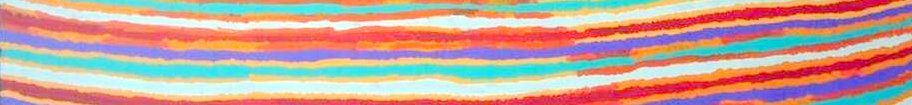 Email Discussion With Bill From AmericaArthur & Fiona Cristian
Love For Life24th to 27th March 2014On 23/03/2014 10:37AM Bill sent us an email from America which led to a discussion over the internet. Bill wrote: Can you help me find www.the-legacy.info? It had invaluable info on trusts and that the US Constitution was a trusts and that all American courts are working in trust law without informing the citizenry, who they are ripping off. Can you help me find this site or the info and articles that were on it? I have looked for two days without result; can't find any mirrors. It was referred to at the DailyPaul.com site. Thank you very, very much.-------------------------------------------24/03/2014 5:20 PM We replied:Hi Bill. Found this: http://www.fourwinds10.net/siterun_data/government/us_constitution/news.... (copied text/links at the bottom of this page). You probably found this link which is not very helpful. Anyway, it does not work. Trusts, Constitutions, etc, etc, (fictions) are not going to provide remedy for the living. Things are not what they seem to be. Happy to have a chat over a land-line (not cell/mobile phone). However, we feel/sense it is important to first get your head/senses around the insights of the big-picture we've been sharing/posting and once you fully comprehend what is really going on please get back to us to have a chat about your circumstances.Below is a copy of a recent email we sent containing many other emails including a sequential order of a list of videos, articles, etc, we highly recommend you watch and read. It will be a long watch/read but needs to be done. (Note: we've posted the sequential order of videos, articles, debates, etc, at the end of this post)As you watch/read and questions arise, pause the video and write down your questions and then continue watching/reading. If you work out the answer to any question cross them off your list. We ask you to NOT believe anything we say/share and instead use scrutiny like an intense blow torch and go where the logic of truth/sense takes you. This is very very important. Put everything you believe up to the test of scrutiny to see how they stack up. If you are true to your heart/senses and go where the logic of truth/sense takes you will find that NO belief, etc, will stand up to the test of scrutiny, they just do not stack up, are lies/fraud.After you have watched and read all the material and any questions are left unanswered, send us your landline number and we will use the internet phone as a free unlimited call. We are on Sydney NSW Australia time. Best times for us to chat are between 11.00am and 6.00pm.It is critical that you fully comprehend Image Power, "Spelling", Trauma, Reaction To Trauma, Curses, Processing Curses, Full-Responsibility/Liability, Limited Liability/Responsibility (passing-the-back), Slavery, Senses/Sense vs Non-Sense/Senses, Re-Presenting Intellectual Property such as but not limited to "Name", Storytelling/Storytellers, Duality, Black-Magic, Belief, Lies, "i", All Seeing "i" (eye), etc..... These themes and others are covered over and over and over again. It's important to now take some time out of your everyday activities to concentrate and contemplate on the insights we share.If you do not comprehend these insights therefore being able to use your senses to sense your way through all the non-sense/non-sensory-images that enslave you/MAN under its/their image power (darkness = "The System" = Hell) you will remain deeply trapped under a terrible state of trauma and we will not able to help you, inspire you to remedy, to show you how to move away from reacting to trauma in all its nefarious and devious forms.All the best to you and your family Bill
Arthur & Fiona Cristian
Love For LifeOur first reply to Bill continues here in this post: Educated Slaves - Arthur & Fiona Cristian - Love For Life - 20th March 2014: http://loveforlife.com.au/node/8506-------------------------------------------On 26/03/2014 1:15 AM, Bill wrote:The kings and nobles that rule our world and us use Kin-dom law against us. The law they use is the law of trusts. They use family law because their families rule the world. What else? We are misinformed that "law" comes from the democracy, but the lowest form of law, "statute", is the one we are led to believe it is our best interest to argue about in order to secure our persons and property. The truth is however, true law has already been adjudicated, spoken/commanded and is set in place.This is the fundamental lie of modernism: that the old law is no longer in effect.We must understand trusts, in order to understand our own families and "Kindoms". The witches and devils that rule us stole our own law, and now they use it for themselves and against us. "Science" and "equality" (including both communism, fascism, American humanism, etc.) led us to believe that the Old Order and the old law that went with it is no longer operating, BUT IT IS OPERATING and those who know what true law is are using it against the rest of us.The royal families of Europe dominate in a commercial sea by keeping us from realizing that they are still using the most powerful level of law: trust law. Trust law is 3 dimensional; statute is 2 dimensional. They shut us out of real culture, and they steal the true for themselves via their attorners."Woe unto you, lawyers! for ye have taken away the key of knowledge: ye entered not in yourselves, and them that were entering in ye hindered."
Luke 11:52.Can you see the possibility that attorneys, because they and we their victims are both propagandized with science and equality (and so it never enters into anyone's mind that we could live and function in the Old Law of the Old Order) cannot/will not enter into the royal family nor into their own, so they hire out, knowing or not knowing that they are really attorning for the royal families of Europe?Bill-------------------------------------------26/03/2014 12:40 AM We replied:Hi Bill. We greatly appreciate your passion, determination, standing and love for truth, peace, joy abundance, etc. for all of MAN, Earth/Nature = Kindom/Do No Harm Communities/Tribes/Villages = Paradise.As we suggested we ask you to watch and read and learn how to force curse makers process curses of their "own" making. All lies are curses and all liars are processing curses. When you get up to speed with what we've been doing out of the insights we've been sharing for many "years" now you might come to see/sense what tens of thousands of us have been sensing out of which has had us all throw everything of "The System" (Hell) including ALL holy books, scrolls, papyri, tablets, etc, in the rubbish bin.The remedy can ONLY be found outside of "The System" which means we have to go back before MAN fell into "The System" of non-sense/non-sensory images (read and write alphabet languages, mathematics, geometry, compass & square = education = brainwashing instructions - this includes all forms of recorded his-story/her-story/history), which is a "state" of unconsciousness/living-death/dead = anti-life = Anti-Christ. Christ = Life.We are dealing with the processing of curses Bill. Trusts, Constitutions, Statutes, Family Law, Money, Commerce, Insurance, Bonds, Courts, Politics, Law, Democracy, man-made con-structs, con-cepts, inventions, prosthetics, time, space, levels, planes, measurements, weights, occults, esoterics, etc, etc, are all curses being processed by the duped conned/misled into processing these curses. All MAN made laws are curses on offer for the duped to "claim" and process (Adam, Eve, Apple, Snake) in present-sense. All lies/curses require a "time" code. It is impossible to create a lie/curse without a "time" code. All motions (e-motions), thoughts, ideas, etc, involving MAN setting "time" based con-cepts, con-structs, values, beliefs, faiths, associated opinions, laws, images, etc, etc, are LIES, are fraud.All the best to you and your family Bill
Arthur & Fiona Cristian
Love For Life-------------------------------------------On 26/03/2014 7:27 PM, Bill wrote:Thank you for responding; man fell? from what? I know man fell from grace, but you seem to be saying he fell from a Kindom utopia; Marx's system wants to return divinity to man, which he said he had before man fell into rationality, dialectics, competition and private property; Marx taught that his future utopia will have no historical meaning; God is causing and moving through history, but it is MAN who copies and corrupts its events and meaning; MAN/Marx wants to get rid of history/progress/movement and instead establish total stability.You seem to be describing my similar opposition to Western rationalism; Marx et al, taught the world needed to get through the rational dialectical process to return to the communist utopia, but my God says we are to return from rationalist Western culture to faith in Him through the cross.Jesus Christ is God's christ; there are many "christs"; Jesus Christ = Eternal LifeOaths are "curses"; God makes oaths, that is, He swears to Himself; only He can maintain an oath; He has the Law and IS the Law.Any movement of any kind is "commerce"; what we/I oppose is the preponderance of human commerce supplanting God's commerce; all of what God does is some form of commerce, but His commerce in man is produced by His own Word; man's commerce (feigning as God's commerce) is a conspiracy against God and His Law.Many of us reject all insurance.Yes, OK, so why do you throw out the Book that contains the explanation of the problems and solutions?Time was created at the beginning, so time is part of creation, it is a created thing; Jesus Christ is the beginning and the end . . . Genesis says TIME was/is set out by God with the sun, stars and moon; man replaced this order with machine time.YES, all law based on MAN setting artificial time are fraud, YES; the true Law is of God, and He gave man the proper measurement of time that properly goes with that Law.Family, church and community records should be understood to be only the explanations of an existing local authority pattern; the record does not/should not establish authority, but only explain it; Law is meant to "live" between men/women, not represented by piles of legal instruments (the papers do not/should not bear authority); I am completely against corporations and admiralty; machine time, artificial family and traffic cameras all participate together with artificial law.What good will it do for you to use an earthly law of earthly families (Kindom) when the highest powers-that-be ALREADY are using this against you? If state-corp is made of corporation law, how will you leave it by advocating the same thing? Every Kin-dom is a KINGDOM, having a king; monarchy describes most of the world's governments before the modern age of popular government. There is no such thing as a Kin-dom without a king, whether in heaven, earth or "paradise".We all have two choices:(1) Marx's/Fuerbach's MAN as law-giver, christ and king,or(2) the Ever-living Christ/Redeemer of God . . . Who is the Lawful and Rightful King.(and No, this does not mean following the false interpretation of Romans 13 to obey whatever "government" that wants to claim authority)In Jesus' love,
BillQuestion: if time, I'm curious about your law of adoptions. Thanks!-------------------------------------------27/03/2014 11:28 AM We replied:Hi Bill, We write quickly, no "time" to edit, etc. We are always extremely busy...Re-presenting "intellectual property" is not proof of fact. Having belief, faith and associated opinion is re-presenting intellectual property.For example.... the thought of God is NOT God. The thought of God is just an idea/thought/image on offer (Adam, Eve, Snake, Apple), made up by other men and women telling you how to think, feel and act about a God. There is NO direct experience here, no first party to first party sensory (touch, taste, feel, smell, hear, see) experience. All we have here is 3rd party interlopers, intermeddlers, interceders coming in-between you, the living-sensory MAN and living-sensory creator embodied in all of Earth/Nature/MAN all-around us.The greatest lie and liar is the one closest to the truth, they cause the greatest damage of all. This is all done through thought-control. For example.... all bible believers break their first commandment "though shall have no other Gods before me" (so to speak) - they break it because their "thought of a God is NOT God". They have placed the idea of a God made up by others, which they re-present, before the direct (first party to first party) sensory-experience with living-creator (God).Satanists/Freemasons use morally and historically correct truths, etc, etc, hiding a lie or two or more within them. They do this to con/seduce/tempt MAN into accepting their lies as truth too. If the duped don't scrutinise every image/thought they are thinking they will blindly accept the destructive power of the Satanists/Freemasons lie/s upon them too.MAN is the ONLY one that can set thoughts into motion. All thoughts are images/pictures. While truth does no harm the lie/s being set into motion by MAN does all the damage/destruction upon MAN/Earth/Nature. This is all explained in great detail in the Love For Life articles, debates, discussions, videos, etc, links we sent you for you to contemplate on.What we are saying is that the Bible is a fraud, is a lie of many many lies. The bible is NOT the living word of God. NO bible believer can bring forward their first party God to back their claims that the bible is Gods living word. When the duped come knocking at our door acting as Mormans, Jehovah Witnesses, Christians, etc, and they make such claims we ask them to back their claims by bringing forward their God as a first party so that we can have a direct sensory experience with their God. We want to sense/hear this directly from the tongue of their God. We get the megaphone and on the street/front yard we start calling out to their God...... "Hello God..... are you there? Hello God, please come forward. Hello God, is it true that the bible is your living word??? Hello God................. Hellloooooooooooooo, anyone there?????"We turn to the bible believers and say your God is not coming forward, is not there.We tell them that we do not want impostors of a God come knocking on our door to commit fraud with us.Senses don't lie, they reveal the truth about what you/we are observing/focusing on. Sensory information comes directly from the source, the living-sensory life-form, inanimate or not, that we are observing (sensing = touch, taste, feel, smell, hear, see).This is very different to re-presenting intellectual property, that is the pull of e-motion, reaction to trauma, storytelling or belief, faith & associated opinion, etc, that was enFORCEd/imposed/educated/instructed/brainwashed upon/into us.If we say to you that that sensory life-form over there is a Daffodil, is Yellow, and is part of this and that and does this and that, etc, etc, we have committed fraud and are lying to you. If you believe in the information we shared with you, next "time" you come across that sensory-life-form, your head will be spinning in the "spells" of our story-telling explaining to you what you are sensing/observing.This black-magic process of deception is no different to taking a potato sack to completely cover (HOOD/SHROUD) the sensory-life-form in a MAN-made darkness, now of your "own" (claimed/possessed) making.Hood = brotherHOOD, sisterHOOD, livelyHOOD, childHOOD, priestHOOD, etc.....You have been HOODED. You are now superimposing/projecting/re-presenting a HOOD/SHROUD of intellectual property (darkness) over the sensory-life-form so that you can no longer sense the information coming directly from the sensory-life-form freely-sharing its purpose for the dream of life with you.You have now been hijacked from truth/reality, from direct sensory experience.If we can get you to think what we want you to think and get you to set these images into motion, we will get you to create that, create an outcome we intended for you. Slaves willingly create a world in their masters image without realising.Superimposing/Re-Presenting "intellectual property" (HOOD/SHROUD) over what you are looking at is causing you to hijack/kidnap the sensory-life-form so that you can impersonate it. You are now lying and committing fraud.Through impersonation, under costume and title, acting as an impostor of the sensory-living-life-form, you are now claiming that the information about a Yellow Daffodil is coming directly from your victim, the sensory-living-life-form, and is/are the thoughts, ideas, e-motions, images, INTENTIONS, etc, coming directly from the victim (psychic hostage) of your making/intention. This is a lie and has you/we commit fraud because the fact is, these thoughts/pictures/images have come directly from the fraudster acting as the impostor of his/her intended target/victim/etc.This is the real and only duality illusion at play.Everything of the dream of Life/Nature/Earth/MAN has a natural purpose for the dream of Life/Earth/Nature/MAN as intended by living-creator who set sensory-life-forms into motion. All dreams have a creator. We were never meant to educate/instruct (interfere with) others. "The System" and everything of it is deeply rooted in lying about the purpose of MAN/Earth/Nature/sensory-life-forms, etc.A victim is at the effect of such attacks.Almost all of MAN across Earth since this madness began "long ago", have had others force their will, intentions, views, images, thoughts, ideas, beliefs, faiths, associated opinions upon them.Did the sensory life-form labelled a "yellow daffodil" tell you, first party to first party through direct sensory experience, it was "yellow" and is a "daffodil" or did another MAN educate/tell/instruct you long-ago causing you down-the-line to re-present this "intellectual property" (that sensory-life-form is a yellow daffodil and is part of this and that and does this and that..... blah blah blah)?????If you fully comprehend this then you will realise that re-presenting a, b, c, 1, 2, 3, compass, square, levels, planes, distance, measurements, time, space, system-science, religions, occults, esoterics, astrology, numerology, all read and write alphabet languages, mathematics, geometry/sacred geometry, etc, etc, including words like "beginning" are lies and has you commit fraud. There is no living first party a, b, c, 1, 2, 3, beginning, etc..... coming forward as a sensory-living-life-form to back your claims that they exist, are true, are real.We were all meant to be ORIGINAL MAN (unique, not one the same as the next) but thanks to black-magic/brainwashing our unique dreams/thoughts/ideas/lives/etc has all been forsaken, rejected, ignored, stolen, destroyed, distracted, etc...... Again, all this is clearly explained in the Love For Life videos, articles, etc.The Bible IS THE SATANIC INSTRUMENT, THE BLUEPRINT (self-fulfilling prophecy/project business plan set to "time codes") OF MANS COMPLETE AND UTTER ANNIHILATION (spiritual suicide). THIS IS FACT.What we just explained was how MAN fell Bill. :)All the best to you and your family Bill.
Arthur & Fiona Cristian
Love For Life-------------------------------------------On 28/03/2014 4:15 AM, Bill wrote:Your philosophy destroys all possibility of coherence, communication and anything that could be called "understanding". Did you "write quickly" because you're trying to "fast-talk" me? Did you get some of your ideas from Australian aborigines?What are you talking about the "senses don't lie"??? The senses are fooled every day in American courts. A mirage fools the senses. A hot-cold surface seems very HOT, but it's not. Sound is easily warped. Your philosophy makes you the center of reality. That's crazy. If "first on first" is necessary to relate all truth, then since you and I have never met, it means that all of what you have written via email is all poppycock . . . all LIES, according to your own System.Concerning your requirement that God show up to personally answer your questions: what qualifies you to judge your creator's answers in the first place? Are you greater than He? Are you even equivalent? But the Son came down to relate on your and my level, but still you don't see (or refuse to see).I did not find my way out of The System by reading "non-directional" "non-committal" New Age material; I found it by reading the Bible, the book you say is Satanic. If it is impossible to transfer historical truth, then there is no definition, and therefore no definition of "Satan"; how can you have anything at all to say about anything??? Many people claim that the Bible created America, and this is false; rather, it is the departure from the Bible which has created egocentric modernism, egocentric America and its egocentric atheist courts.Jesus Christ fulfilled hundreds of recorded prophecies. The only "proof" available for people who require "a sign" is the sign of Jonah. When I myself have prayed for and received signs, they were not requested by a mocking heart. Also it says, "the invisible things of him from the creation of the world are clearly seen, being understood by the things that are made, even his eternal power and Godhead; so that they are without excuse . . ."The redman, living on the American continent before the white man, did not think like you; when they heard the Gospel of Jesus Christ, a large percentage received and believed because they already believed in the existence of God the Father. (Unfortunately, SOME white men are criminals, and they divested the redman, just as their descendants are now divesting me of life and means. According to your System, I would have to know those long dead criminals "first on first" in order to know they were criminals. You're kidding, right???)Your separation of the thought of God and God Himself is a destructive straw-man sophistry.I'm afraid that you will succeed, but only for awhile, because God the Creator will arrive to judge those who have rejected His Son the Redeemer Who came "that they might have life, and have it more abundantly". You say you love life? Then why not love Him Who proved He is the author and restorer of life? Then you'll be free indeed, and have in your possession a Living Knowledge that the "freedom" offered by governments is a fraud.-------------------------------------------27/03/2014 11:07 PM We replied:Bill, We appreciate your sincerity and straight shooting. From our perspective, you cannot clearly see/sense what we are communicating with you because your belief in the Bible, God, Jesus, has you look at everything from that viewpoint so that you are unable to "try on our shirt", so to speak, get a feel for where we are coming from. We have been at this Love For Life work for 9 years now (not disregarding the other 45 years or so of research/learning experiences that became the backbone of our Love For Life work - and we were brought up Christians too) and so obviously we cannot explain everything we now comprehend in one email, but we can do our best to give you an overview. If you really want to know what we are about, you would have to devote some of your waking-life to looking at the work we have done.We do not say anything to attack the MAN you are, Bill, but we are pointing out where we see your belief system (IMAGE POWER) is dictating your behaviour and making you unable/unwilling to see/sense things from a different perspective. When you comprehend image power in all its forms you see that nearly everything you base your life on comes from the thoughts and images of other men and women - they are not thoughts and images that are unique to you, were not created by you.We stand for living life as a gift on the do-no-harm path and to co-creating freedom, truth, peace, joy, abundance, do no harm, no loss of uniqueness/originality and no slaves and rulers in the lives of those around us (everyone) and all of nature/earth so that we may have/live it too. There is nothing New Age going on here - the New Age is a Freemasonic/Satanic control mechanism that does nothing to free us from "The System". Most New Agers are very self-centred and have no idea how they are being pushed and pulled at the whim of those "leading" their movement.Unfortunately, this goes for most religious believers too, whatever their faith. "Their" religion is always the "true" religion and those who don't believe the same way are lost to hell while the righteous go to Heaven. This is not a remedy for the current crisis we are in. This is just more divisionism, hatred and hypocrisy.To us, "God" means full responsibility/liability in/for our life-experience, meaning we are fully responsible for our lives and the lives of those around us and that we do not pass the buck, waiting for someone or something to rescue us and take us away from the mess, or to sweep a magic wand so that the mess goes away. We have all got free will, which means that we have unlimited capacity/capability. At the moment, we are using this unlimited capacity to cause utter destruction and chaos, as well as a massive distortion of who we really are. Isn't it "time" we started using our unlimited capacity and free will to start cleaning up our act so that we are living in Paradise rather than living in Hell (The System)?You ask if God is not greater than us; if God is the father of all love, would God not wish for us to be as great, if not greater than God, just as we wish our children to be as great, if not greater than us? How can we put conditions on love? What kind of God does that?We cover all these themes in great detail in our work and cannot go into them deeply here ..... unless you want to wait 6 months or so and then receive a book!!!!!Because of what we have created with the Love For Life website, we receive up to 1000 emails a day, talk to many, many people on the phone for hours and hours with their issues, health, etc., and the website has had nearly 200 million unique browsers/IP addresses come through it. And then there is YouTube and Facebook and the visitors..... We do all this Love For Life work for free, no conditions or contracts attached, and have done so for the last 9 years.We are not complaining because this is what we have willingly created. And then we have a huge food forest vege garden, 4 daughters, the household duties, etc, etc, etc. Just saying so you get why we say we write in a rush sometimes - there is always so much to do. Everything you need to know about us and what we've been through that led to creating Love For Life can be found by scrolling down the Home Page: http://loveforlife.com.au or the Quick User Guide: http://loveforlife.com.au/node/6608The fact is, you do not comprehend what we are saying - we can tell from your replies to us that you are mis-interpreting what we are saying. This is because the impressions of life around you has not prepared you for what we share and because you look at everything through the veil of your beliefs and conditioning (intellectual bible believer), even though you are showing goodwill and sincerity.What we have to share is a simple, idiot-friendly remedy to get us ALL out of "The System" and ALL back to living do no harm lives where we do not need law or governments or authority figures to tell us how to think, feel and behave because we are each unique and original and taking full responsibility for our lives and to do no harm to life. This obviously requires a huge change in the way we think, feel and act as most of our current thoughts, feelings and actions lead only to confusion, illusion, fantasy, fiction, lies, fraud, slavery, chaos, harm-doing, death and destruction.When we take full responsibility for our lives, we do not need trusts. We do not need ownership or prosthetics because we have remembered who we really are and can live to our full potential, rather than relying on prosthetics to make up for all inability to live in nature as true co-creators of life. It has taken many, many generations of being invaded, decimated, raped, tortured and brainwashed to get us to our present dumbed-down "state" and we need to work hard to crawl our way back through the tunnel to the light that we sense at the end of this system tunnel.We have not come across any other remedy that achieves what can be achieved through the remedy we share - and we have had thousands of intense debates with many men and women, many experts, scientists, theologians, physicists, etc, etc, and, while they may not agree with us, no one has been able to prove that the main gut of our Love For Life work is lies and to debunk the remedy.The Bible has done nothing to bring about Paradise for ALL, here and now, in present sense. The re-presentation of the Bible in the lives of men and women wherever it has shone the illumined light of its architects and believers, has brought "The System" of image-power and with it mass genocide, hatred, chaos and cruelty. The only Paradise in the Bible is an after-life Paradise, never in present sense, always somewhere else, sometime else, always out of reach, at arms length. What is after life? Is not death after life?The Bible exists only in "The System" and everything of "The System" is man made and based on lies, forcing MAN to be under the image power of another MAN. The Bible is no different. We have spent many hours deconstructing "The System" and working out all the psychological tactics used to con everyone into giving all their life force energy to "The System", meaning giving power to the tiny few behind "The System" and their bloodlines since this insanity started in Ancient Egypt.When we talk about senses, we are talking about using our full sensory capacities so that we make sense of everything and are not taken in by lies. We sense when hot is cold and cold is hot, when a mirage is just that and when we see non-sense for what it is and stop living our lives out of it. Currently, white is black and black is white, lies are truth and truth is lies, harm is no harm and no harm is harm - everything is twisted and distorted because we are NOT using our senses to make SENSE, only regurgitating the thoughts and ideas (image power) of other men and women without stopping to see if they make sense or not, are true or not. Using our senses is being conscious of what everything really is and not making something out to be what it isn't.When we are fully conscious, we sense all the information of sensory life, including all the information of our ancestors which is in the water of our breath. We do not need books, libraries, the internet, alphabet languages with all its recorded his-story/her-story (history), etc. We have access to the information of life always, without exclusivity or privilege. Unfortunately, in "The System" we are not given the chance to connect as we grow and our uniqueness/originality is forced out of us so that we can become dutiful system drones.The Bible doesn't explain how they use image power, reaction to trauma and the pull of e-motion and re-presenting intellectual property and duality and how they make slaves through covert means. It does not explain that the "soul" or "spirit" is the water of our breath, or how the Freemasons/Satanists conduct horrific, trauma based rituals to capture MAN'S souls and to twist MANS brains through fantasy, illusion and delusion, again, thanks to trauma.We also show how it is impossible to have a man-made system without slaves and rulers, or causing loss of uniqueness/originality. The Bible doesn't explain any of this. We explain everything in everyday practical sense, as well as providing a practical, everyday remedy that is possible for everyone, from a child to a grandmother. There is no exclusivity or privilege, and no hurdles to jump. However, very few want to take full responsibility. Most want to cop out and leave it up to someone/something else to do the harm work and clean up the mess we are all responsible for.Below is similar to the above but written in another way - more straight shooting but, again, not an attack on you, the MAN Bill.What you have written in your last reply is all your re-presentation of "intellectual property" (reaction to trauma) coming up. You are now trying to kidnap our characters so that you can impersonate us and our intentions, claiming that everything you have stated about us are of our own making, are coming from us, are of our intentions, when in fact you are blatantly lying because you made it all up.Have you lived with us? Have you ever had any private dealings with us like working with us intimately? Have we injured you? etc, etc. Do you practise black magic as in remote viewing, remote projection and remote control??? Are you Psychic Bill? Are you in this room with us to "know" as in having an "all seeing eye"?????Are you aware that you are actually practising demonic possession (PossesSION/PossesZION)????What you are doing here is dipping a clean bright white shirt deeply into a bucket of mud and pulling it out again. All the mud is all your "past" storytelling (re-presenting intellectual property - reactions to trauma - the pull of e-motions) which has absolutely nothing to do with who we really are (the white shirt). You don't even know us and yet you make out claims as if you are experienced in knowing us.The fact is we are not even on your radar. Only your storytelling (projections of your belief system) is on your radar. For you, we hardly even exist because almost everything we have written to you has gone right over your head (ignored, rejected, forsaken, etc) because of your devotion to the non-sense of filtering everything we say through your extensive brainwashing which is all this mud (belief system) you keep dredging up and throwing our way.In the middle of the word belief is the word lie and in the middle of the word lie is "i" and "i" is the greatest lie and liar of all."i" = ALL SEEING "i" (eye). This is all clearly explained in our Love For Life work.Where have we said or implied that we are "New Age" or promoting a "philosophy" or 'fast talking", etc, etc????All we have done is present you with incontrovertible facts deeply rooted in logic/sense.What you have written has almost NOTHING to do with what we just shared with you in our last reply.Sentence by sentence, do you actually read and fully comprehend "English" words/meanings as described/explained in an Oxford Dictionary? Why are you so deeply passionate about committing fraud which you are doing through the slander you have clearly testified to being party to in your last reply to us. Most of your meanings do not exist in the English alphabet language we used to clearly communicate with you. You are replacing "uni-verse-al" meanings with your meanings/interpretations = SLANDER = FRAUD = LYING.Do you actually sense another MAN to sense their intentions, clearly recognising where another MAN is coming from?You can come up with all the justifications you want to back your claims/arguments but it has no proof of fact.
All you've got here is belief BUT belief is NOT proof of fact.You have not found fault with anything we have said/shared with you. All you have done is re-present your belief system as in the use of a filter where everything we have said gets filtered through your belief system and if it doesn't fit with your beliefs you disregard them or at worst go on the attack. BUT even doing this is not proof of fact. Sentence by sentence prove that what we have said is lies Bill, meaning back your claims.All the best to you and your family Bill
Arthur & Fiona Cristian
Love For Life-------------------------------------------Sequential OrderWe ask you to NOT believe anything we say/share and instead use scrutiny like an intense blow torch and go where the logic of truth/sense takes you. This is very, very important. Put everything you believe up to the test of scrutiny to see how it stacks up. If you are true to your heart/senses and go where the logic of truth/sense takes you will find that NO belief, etc, will stand up to the test of scrutiny. They just do not stack up because they are lies/fraud.After you have watched and read all the material and any questions are left unanswered, send us your landline number and we will use the internet phone as a free unlimited call. We are on Sydney NSW Australia time. Best times for us to chat are between 11.00am and 6.00pm.It is critical that you fully comprehend Image Power, "Spelling", Trauma, Reaction To Trauma, Curses, Processing Curses, Full-Responsibility/Liability, Limited Liability/Responsibility (passing-the-back), Slavery, Senses/Sense vs Non-Sense/Senses, Re-Presenting Intellectual Property such as but not limited to "Name", Storytelling/Storytellers, Duality, Black-Magic, Belief, Lies, "i", All Seeing "i" (eye), etc..... These themes and others are covered over and over and over again.If you do not comprehend these insights and are unable to use your senses to sense your way through all the non-sense/non-sensory-images that enslave MAN under their image power (darkness = "The System" = Hell), men and women will remain deeply trapped under a terrible state of trauma. Our intention is to inspire you to remedy by showing you how to move away from reacting to trauma in all its nefarious and devious forms.The Dream Of Life Part 6
Under The Spell Of Intellectual Property 
Arthur Cristian - 51 Minutes 52 Seconds
http://www.youtube.com/watch?v=IMK7CkU1ih8The "Name" Is The Mark Of The Beast
The Strawman Identifying
Your Slave Status In "The System" 
By Arthur Cristian - Love For Life
5th February 2012 - 56 Minutes 25 Seconds
http://www.youtube.com/watch?v=DdOag66v7uoIMAGE POWER
The Nefarious Tactics Used
To Disguise Truth And Distract Us
From Remedy 
Arthur & Fiona Cristian
Love For Life
24th January 2014
This post contains many recent Facebook comments
and email replies which collectively provides a big picture
into exposing the deception behind IMAGE POWER.
http://loveforlife.com.au/node/8496The Pull Of E-Motion 
Arthur & Fiona Cristian
Love For Life
8th February 2014
http://loveforlife.com.au/node/8499IMAGE POWER 
Superb Diamond Range Interviewing
Arthur & Fiona Cristian 4th February 2014
http://youtu.be/qFnuuw3kLog
http://loveforlife.com.au/node/8501Trauma Induced Fantasy 
July 2013 Interview With
Jeanice Barcelo And Arthur & Fiona Cristian
http://youtu.be/CZVj-ddUoZw
http://loveforlife.com.au/node/8500Processing Curses
A Lie Is A Curse
Liars Process Curses 
Arthur & Fiona Cristian
Love For Life
26th February 2014
http://loveforlife.com.au/node/8503How The System Is Really Constructed
Bouncing Back Curses Upon Curse Makers
To Stop Harm Forevermore 
Arthur & Fiona Cristian
Love For Life
27th February 2014
http://loveforlife.com.au/node/8504Slave To A Name 
Parts One, Two, Three, Four,
Arthur & Fiona Cristian
Love For Life
3rd to 6th March 2014
http://loveforlife.com.au/node/8505Educated Slaves 
Arthur & Fiona Cristian
Love For Life
20th March 2014
http://loveforlife.com.au/node/8506The Only Path To Freedom
Beware The False Steps 
Arthur & Fiona Cristian
Love For Life - 2nd April 2014
http://loveforlife.com.au/node/8508Free-Dumb For All 
Arthur & Fiona Cristian
Love For Life - 5th April 2014
http://loveforlife.com.au/node/8510Revoking The Ego 
Arthur & Fiona Cristian
Love For Life - 8th April 2014
http://loveforlife.com.au/node/8511How MAN Commits Spiritual Suicide 
Arthur Cristian
Love For Life - 3rd April 2014
http://loveforlife.com.au/node/8509How To Detect Intel Operatives Working 
For The New World Order Agenda
Arthur & Fiona Cristian
Love For Life - 10th April 2014
http://loveforlife.com.au/node/8512How The Psyop Program & Intel Networks
Are Messing With Your Head +
His-Story/Her-Story 
Arthur & Fiona Cristian - April 2014
http://loveforlife.com.au/node/8513Godzilla Through The Looking Glass
Destroyed By Name" 
Arthur & Fiona Cristian
Love For Life - 20th April 2014
http://loveforlife.com.au/node/8514What It's Going To Take
To Co-Create Freedom Forevermore 
Arthur & Fiona Cristian
Love For Life - 22nd April 2014
http://loveforlife.com.au/node/8514Falling For Fairy Stories 
Arthur & Fiona Cristian
Love For Life - 24th April 2014
http://loveforlife.com.au/node/8514Separating The Wheat From The Chaff 
Arthur & Fiona Cristian
Love For Life - 22nd May 2014
http://loveforlife.com.au/node/8516Crop Circles Are A Massive Hoax 
Facebook Discussion On Simon Kawai's Wall
Involving Arthur & Fiona Cristian
31st August 2013
http://loveforlife.com.au/node/8470OPPT & Slavery Through Intellectual Conscription By Deceit 
Arthur & Fiona Cristian - Love For Life
27th February 2013 onwards...
Part One: http://youtu.be/Qjp_9nlrBao
Part Two: http://youtu.be/tbybeOWZ-Bc
Part Three: http://youtu.be/yOWoxH-HbVwWater Is The Life Of MANS Consciousness (Breath) 
Arthur & Fiona Cristian - Love For Life - 8th February 2013
http://loveforlife.com.au/node/8350
Part One: http://youtu.be/4ze66_33wxM - 70 Minutes 5 Seconds
Part Two: http://youtu.be/43gIi-sjxJc - 81 Minutes 13 Seconds
Part Three: http://youtu.be/oooY6W63K-M - 70 Minutes 18 SecondsWhat Do You Believe On Origins?
Who Said There Was A Beginning?
Who's Truth Do You Accept?
Belief Is A Strange Idea. 
Discussion Lyndell, Scott and Arthur & Fiona Cristian
Between March and April 2013
Posted 29th October 2013
http://loveforlife.com.au/node/8487So You Want The Good Bits Of "The System"
But Not The Bad Bits? 
By Arthur & Fiona Cristian
Love For Life - 12th August 2013
http://loveforlife.com.au/node/8468Turning Away From The Reflection
Of MANS Looking Glass 
Arthur & Fiona Cristian
Love For Life
30th April 2013
http://loveforlife.com.au/node/8404REMEDYFrom Bare Dirt To Abundance
A Year In The Life Of The
Love For Life Food Forest 
Arthur & Fiona Cristian
8th February 2013
51 Minutes 46 Seconds
http://www.youtube.com/watch?v=1sJCcCvZ97AControl The Land
And You Control MAN On The Land
Displace MAN From Land
And You Turn MAN Into Slaves 
Arthur & Fiona Cristian - Love For Life
April 2011 (Updated 14th September 2011)
http://loveforlife.com.au/node/8237The Divine Spark 
Facebook Discussion With Raymond Karczewski
Arthur & Fiona Cristian & Others
2nd October 2013
http://loveforlife.com.au/node/8483Capturing Another MANS Uniqueness 
A Facebook Debate With
Arthur & Fiona Cristian - Love For Life
And Raymond Karczewski
Starting 13th May 2013
http://loveforlife.com.au/node/8414The Spell Is Broken
Taking The Land To Create Kindom 
Arthur & Fiona Cristian
Love For Life
3rd March 2013
http://loveforlife.com.au/node/8365The Steps Of Kindom 
Arthur & Fiona Cristian
Love For Life 2006/2007
http://loveforlife.com.au/node/8304To explore these themes in greater detail go here where you can find links to all our Love For Life comments, articles, debates, discussions, videos, podcasts, etc: http://loveforlife.com.au/node/3385All the best
Arthur & Fiona Cristian
Love For LifeWebsite: http://loveforlife.com.au
Email : action@loveforlife.com.au
Mobile : 0011 61 418 203204 - (0418 203204)
Snail Mail: PO Box 1320 Bowral 2576 NSW Australia
Facebook Arthur Cristian : http://www.facebook.com/arthurcristian
YouTube Arthur Cristian : http://www.youtube.com/ArthurLoveForLifeRegister To The Love For Life Mailing List: http://loveforlife.com.au/content/09/05/14/mailing-listFacebook Group Why Aren't We Free Discussion : http://www.facebook.com/164918753537287
Facebook Group Kindom/Do No Harm Community Discussion : http://www.facebook.com/151811728195925Links below will kick in when the professionally recorded Love For Life music is released.SoundCloud : http://soundcloud.com/loveforlife
Nimbit Music : http://www.nimbitmusic.com/loveforlife
Twitter : https://twitter.com/loveforlifemusi
Facebook Music : http://www.facebook.com/loveforlifemusic
YouTube Love For Life Music : http://www.myspace.com/loveforlifemusic
MySpace : http://www.myspace.com/loveforlifemusic
Google + Fiona Cristian : https://plus.google.com/100490175160871610090‹ Adelaide Doomsday Cult Media Spin - Agape Ministry Of God - Pastor Rocco Leo On The Run - Are We Revisiting Waco?upEgg Farmer Stands His Ground In Raid by Nick Gardiner In Canada - RuralRevolution.com ›Articles/Emails Arthur CristianAustralian StoriesBanksCorporationsFreedom Fighter UpdatesLaw articles & documentsLove for Life CampaignVideos and DVD'sAdd new commentSupport The Love For Life Campaign, Kindom & The Cristian FamilySupporting The Love For Life Website, The Cristian Family and The Living Dream Of Kindom (Creation Of Do No Harm Communities) - The Love for Life website is produced for free without a fee (no contract or conditions attached) as a gift of love for the benefit of others. If you feel you have gained something from visiting it, feel inspired, and would like to reciprocate as an equal exchange in substance and support (value), you are most welcome to make a gift of love to keep it and the dream of Kindom going. As always, we thank you for your gifts of love.PAY PALGo To Your Pay Pal Account To Send Gifts To action @ loveforlife.com.auWe Stand For NO SYSTEMKindom (Do No Harm Communities) is the dream for freedom, but it is the dream for the freedom of those around us who also live the dream of freedom, because it is in living for the freedom of others that we get our freedom. When we live for the dreams of Kindom of those around us, we live life as a gift because we live for (dedicate our lives to) their dream of freedom, truth, peace, joy, abundance, etc, just as they live for our Kindom dreams too. This is true co-creation (cooperation) with no attack on the uniqueness of each of us. When we live this way, we have no need for any man-made system - everything/everyone has already been taken care of by our love for life.Just as we do not have to jump 10 feet across the room to grab our next breath, neither do we have to worry about food, water and shelter because it has all been taken care of as we each co-create Kindoms/Kin-Domains for everyone. Now everybody and everything of the dream of life that is Kindom/Paradise is free (has been set free once again). The issue is greed and selfishness, power and control trips, arrogance, ignorance, being fed many many lies and being traumatised. The issue is not overpopulation - there is more than enough land available for every family to have a hectare (2.5 acres Kin-Domain) to care for. The land of Australia can provide a Kin-Domain for every family across Earth, each with a food forest, clean fresh drinking water and plenty of space for building natural do no harm habitats and with plenty of land left over.Everyone must have the freedom to take full-responsibility for their lives, for the water they drink, the food they eat and for their shelter. Currently, "The System" forces everyone to give up taking full-responsibility so that we become grown up children accustomed to sucking on the nipples of "The System" corporations for everything, having to use money to get by and to follow the rules of money because we are not co-creating freedom, peace, truth, joy and abundance for each other. Money only leads to haves and have nots and all the abuse, manipulation and distractions that we are subjected to as slaves to money.When we give up living for other's Kindom dreams, we start creating hell ("The System") all around us because we become self-centred - now it's all about "my freedom","my money", "my land", "my belief", "my saviour", "mine", "mine","mine", "i","i", "i", "own", "own", "own", etc. To protect what we claim we own requires a man-made system with FORCE to protect those self-centred claims. This is ALL trauma based and all story-telling (brainwashing/braindirtying).NO SYSTEM = KINDOM/DO NO HARM COMMUNITIES 
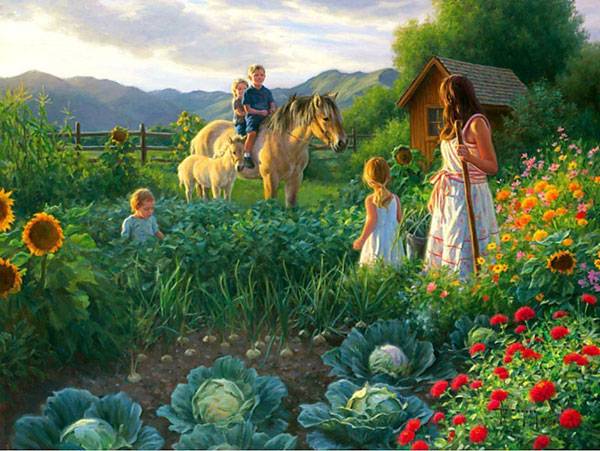 Our true freedom comes when we set our thoughts of freedom into motion so that we live freedom rather than just talking and thinking about it while we still slave for "The System". Kindom will not happen while we meditate for hours in the bush or do yoga retreats or wait for Jesus or follow the processes of the OPPT (One People's Public Trust now called One People). This is not freedom because we are not living freedom because we are living the story-telling of Jesus or Zeitgeist or The Secret or Thrive or One Earth/Consciousness/People.Living Kindom is very, very hard work as we set about repairing the damage to MAN/Earth/Nature that we are ALL responsible for but the burden becomes lighter the more of us put our life-energy into the dream of returning Earth to Paradise. Day-after-day, we all have to work our arses off until Kindom is all around us (MAN) once again. This is the price we pay to set each other free on a piece of land (Kin-Domain), so that no one is under the image-power (education/brainwashing/story-telling) of another MAN anymore and so that everyone can have their space of love to create and live their unique, do no harm dreams. This only happens once we have the Kindoms set up so that everyone is provided for.Once we re-create the food forests, whether on land or in the suburbs, we can re-claim our freedom, breaking the strangle-hold of "The System" because we are no longer reliant on its services and benefits and no longer turning each other into slaves of "The System", cogs in the wheels of "The System" machine. If we don't put the effort in to set everyone and everything free all around us then we still live in HELL ("The System"). The key is to live for everyone else's freedom so that we can have it too.From Bare Dirt To Abundance
A Year In The Life Of The
Love For Life Food Forest 
Arthur & Fiona Cristian
8th February 2013
51 Minutes 46 Seconds
http://www.youtube.com/watch?v=1sJCcCvZ97AFrom Bare Dirt To Abundance Part Two A 
5th November 2014
http://youtu.be/TPTPn8tgcPI
http://loveforlife.com.au/node/8545From Bare Dirt To Abundance Part Two B 
Coming ShortlyWe live for NO SYSTEM. We do not lose anything by not having a man-made system and, in fact, we gain. We gain our freedom and we gain abundance. Let go of the fear.A Collection Of Various Love For Life Posts
Providing The Big Picture We SeeSequential OrderWe ask you to NOT believe anything we say/share and instead use scrutiny like an intense blow torch and go where the logic of truth/sense takes you. This is very, very important. Put everything you believe up to the test of scrutiny to see how it stacks up. If you are true to your heart/senses and go where the logic of truth/sense takes you will find that NO belief, etc, will stand up to the test of scrutiny. They just do not stack up because they are lies/fraud.After you have watched and read all the material and any questions are left unanswered, send us your landline number and we will use the internet phone as a free unlimited call. We are on Sydney NSW Australia time. Best times for us to chat are between 11.00am and 6.00pm.It is critical that you fully comprehend Image Power, "Spelling", Trauma, Reaction To Trauma, Curses, Processing Curses, Full-Responsibility/Liability, Limited Liability/Responsibility (passing-the-back), Slavery, Senses/Sense vs Non-Sense/Senses, Re-Presenting Intellectual Property such as but not limited to "Name", Storytelling/Storytellers, Duality, Black-Magic, Belief, Lies, "i", All Seeing "i" (eye), etc..... These themes and others are covered over and over and over again.If you do not comprehend these insights and are unable to use your senses to sense your way through all the non-sense/non-sensory-images that enslave MAN under their image power (darkness = "The System" = Hell), men and women will remain deeply trapped under a terrible state of trauma. Our intention is to inspire you to remedy by showing you how to move away from reacting to trauma in all its nefarious and devious forms.IMAGE POWER 
Superb Diamond Range Interviewing
Arthur & Fiona Cristian 4th February 2014
http://youtu.be/qFnuuw3kLog
http://loveforlife.com.au/node/8501His-Story/Her-Story (History) 
Arthur Cristian - Love For Life
2005-2007 - Re-posted July 2014
http://loveforlife.com.au/node/8529The Dream Of Life Part 6
Under The Spell Of Intellectual Property 
Arthur Cristian - 51 Minutes 52 Seconds
http://www.youtube.com/watch?v=IMK7CkU1ih8Trauma Induced Fantasy 
July 2013 Interview With
Jeanice Barcelo And Arthur & Fiona Cristian
http://youtu.be/CZVj-ddUoZw
http://loveforlife.com.au/node/8500The Dark Side Of The Moon
The Background To "The System" 
Arthur & Fiona Cristian Interviewed By
Jahnick Leaunier, The Tru-Mon Show
24th August 2016
Love For Life - 142 Minutes
https://youtu.be/C5TViw1NLr4Eric Dubay's Flat Earth Is A Cult
The Background To The System Part Two
Arthur & Fiona Cristian Chatting With
Jahnick Leaunier On The Tru-Mon Show
Love For Life - 31st August 2016
http://loveforlife.com.au/node/8585
154 Minutes
https://youtu.be/rCPWgEQg-2MEclipse Of The Sun - Video (Arthur swears in this video)
The Background To The System Part Three 
Arthur & Fiona Cristian Chatting With
Jahnick Leaunier On The Tru-Mon Show
Love For Life - 25th October 2016
https://youtu.be/FMOsOi1kNRcThe "Name" Is The Mark Of The Beast
The Strawman Identifying
Your Slave Status In "The System" 
By Arthur Cristian - Love For Life
5th February 2012 - 56 Minutes 25 Seconds
http://www.youtube.com/watch?v=DdOag66v7uoThe Satanic Craft Of Inculcation In Practice 
Fiona's ACT Supreme Court Affidavit Explaining Inculcation & Illumination
Arthur & Fiona Cristian
Love For Life
4th March 2016
http://loveforlife.com.au/node/8578The Spinning Top
Full Bloom Inculcation 
Arthur And Fiona Cristian
Love For Life
Facebook Discussions Between The
8th December 2016
And
26th January 2017
Link: http://loveforlife.com.au/content/16/03/04/satanic-craft-inculcation-pra...The Shit Of Death 
Arthur & Fiona Cristian
Love For Life
28th January 2017
Link: http://loveforlife.com.au/content/16/03/04/satanic-craft-inculcation-pra...The Selfie Of Freakenstein 
Arthur & Fiona Cristian
Love For Life
17th March 2017
http://loveforlife.com.au/node/8588Three Sets Of Fiona Cristian Documents Filed With ACAT 
Merged Into One Document For Downloading
https://www.scribd.com/document/327370355/Fiona-Cristian-Affidavit-ACT-S...Fiona Cristian Affidavit
ACT Supreme Court / Court Of Appeal 
https://www.scribd.com/doc/316218306/Three-Sets-of-Fiona-Cristian-Docume...Dancing With Magic (Lies) 
Arthur & Fiona Cristian
Videos, Articles, Comments
And Pending E-Book
Love Fort Life
September 2015
http://loveforlife.com.au/node/8575Dancing With Magic Part One 
Arthur & Fiona Cristian - Love For Life
5th September 2015
https://youtu.be/hx7qJ7r2OS4Dancing With Magic Part Two 
Arthur Cristian - Love For Life
12th September 2015
https://youtu.be/b_KuEFdKmnADancing With Magic Part Three 
Arthur & Fiona Cristian - Love For Life
13th September 2015
https://youtu.be/9pJc1NfnAcIDancing With Magic (Lies) Part Four:
Arthur & Fiona Cristian - Love For Life
16th September 2015
https://youtu.be/kSVURGwm1GoIntroduction To Kindom Video 
By Arthur & Fiona Cristian - Love For Life
6th March 2015
https://youtu.be/7SspPm9wRgoTo Be Educated Is To Have No Soul
The System Is Soul Destroying 
Frederick Malouf & Michael Tellinger's
Contrived Gifting
Arthur & Fiona Cristian
Love For Life
1st September 2016
http://loveforlife.com.au/node/8586Illumination IS Definition 
Arthur & Fiona Cristian
Love For Life
26th to 29th January 2016
http://loveforlife.com.au/node/8577IMAGE POWER
The Nefarious Tactics Used
To Disguise Truth And Distract Us
From Remedy 
Arthur & Fiona Cristian
Love For Life
24th January 2014
This post contains many recent Facebook comments
and email replies which collectively provides a big picture
into exposing the deception behind IMAGE POWER.
http://loveforlife.com.au/node/8496The Pull Of E-Motion 
Arthur & Fiona Cristian
Love For Life
8th February 2014
http://loveforlife.com.au/node/8499Processing Curses
A Lie Is A Curse
Liars Process Curses 
Arthur & Fiona Cristian
Love For Life
26th February 2014
http://loveforlife.com.au/node/8503How The System Is Really Constructed
Bouncing Back Curses Upon Curse Makers
To Stop Harm Forevermore 
Arthur & Fiona Cristian
Love For Life
27th February 2014
http://loveforlife.com.au/node/8504Slave To A Name 
Parts One, Two, Three, Four,
Arthur & Fiona Cristian
Love For Life
3rd to 6th March 2014
http://loveforlife.com.au/node/8505Educated Slaves 
Arthur & Fiona Cristian
Love For Life
20th March 2014
http://loveforlife.com.au/node/8506The Only Path To Freedom
Beware The False Steps 
Arthur & Fiona Cristian
Love For Life - 2nd April 2014
http://loveforlife.com.au/node/8508Free-Dumb For All 
Arthur & Fiona Cristian
Love For Life - 5th April 2014
http://loveforlife.com.au/node/8510Revoking The Ego 
Arthur & Fiona Cristian
Love For Life - 8th April 2014
http://loveforlife.com.au/node/8511How MAN Commits Spiritual Suicide 
Arthur Cristian
Love For Life - 3rd April 2014
http://loveforlife.com.au/node/8509How To Detect Intel Operatives Working 
For The New World Order Agenda
Arthur & Fiona Cristian
Love For Life - 10th April 2014
http://loveforlife.com.au/node/8512How The Psyop Program & Intel Networks
Are Messing With Your Head +
His-Story/Her-Story 
Arthur & Fiona Cristian - April 2014
http://loveforlife.com.au/node/8513Godzilla Through The Looking Glass
Destroyed By Name" 
Arthur & Fiona Cristian
Love For Life - 20th April 2014
http://loveforlife.com.au/node/8514What It's Going To Take
To Co-Create Freedom Forevermore 
Arthur & Fiona Cristian
Love For Life - 22nd April 2014
http://loveforlife.com.au/node/8514Falling For Fairy Stories 
Arthur & Fiona Cristian
Love For Life - 24th April 2014
http://loveforlife.com.au/node/8514A Disassociation From The Work
Of Kate of Gaia 
Arthur & Fiona Cristian
Love For Life - 17th May 2014
http://loveforlife.com.au/node/8517Separating The Wheat From The Chaff 
Arthur & Fiona Cristian
Love For Life - 22nd May 2014
http://loveforlife.com.au/node/8516Revolution Or Revolution 
Arthur & Fiona Cristian
Love For Life - 25th May 2014
http://loveforlife.com.au/node/8520Routing Out Psyop Programs
Routs Out Intel Operatives
Exposing Max Igan's Psyop Program 
Arthur & Fiona Cristian
Love For Life - 31st May 2014
http://loveforlife.com.au/node/8524The Psyop Program Scam
Behind Religion Belief Faith
& Associated Opinion 
Arthur Cristian
Love For Life
11th June 2014
http://loveforlife.com.au/node/8525Another Delusion 
Arthur Cristian
Love For Life
11th June 2014
http://loveforlife.com.au/node/8526A World Of Words Is A World Of Lies 
Arthur Cristian
Love For Life
13th June 2014
http://loveforlife.com.au/node/8527E-MAN
The Name Of The Beast Is MAN 
Arthur & Fiona Cristian
Love For Life - 9th May 2014
Includes Mountain MAN Arrested 
Facebook Discussion About "Name"
Uploaded 25th June 2014
http://loveforlife.com.au/node/8528E-Motion 
Arthur & Fiona Cristian
Love For Life - 13th August 2014
http://loveforlife.com.au/node/8537Discussion With Brother Gregory
Clearly Demonstrating Christianity
Is Part Of The Problem
And Not The Solution 
Arthur & Fiona Cristian
Love For Life
Between the 12th May 2014 and 30th August 2014
http://loveforlife.com.au/node/8542The Psyop Program Behind Free Food
And Permaculture 
Arthur & Fiona Cristian
Love For Life
29th October 2014
Facebook Discussion With Unconditional Love Moon
http://loveforlife.com.au/node/8544Head So Strong 
Music and Vocals Arthur Cristian
Backing Vocals and Vocal Effects Arthur Cristian & Hannah Wood
Lyrics Fiona and Arthur Cristian
Written during our spare time between Aug & Oct 2014
https://www.youtube.com/watch?v=OG4UQCTsqwUThe Time Of Trauma That Destroys Us 
Arthur Cristian - Love For Life
9th November 2014
http://loveforlife.com.au/node/8547The Most Powerful Video On Spirituality
And Happiness FOR SLAVES
Or
How To Accept Slavery And Be Happy About It 
Arthur Cristian - Love For Life
6th August 2014
Facebook Discussion About The Work Of Eckhart Tolle
http://loveforlife.com.au/node/8548What Can We Do What Can We See 
Arthur Cristian - Love For Life
A series of Arthur Cristian Facebook
posts and discussions
between 17th and 21st November 2014
http://loveforlife.com.au/node/8552The Misuse Of Love By Intel Networks
To Create Doubt And Uncertainty
With The Intention To Destroy Love
And Therefore Destroy MAN
(True Freedom, Peace, Joy, Abundance And Truth
For Everyone) 
By Arthur Cristian - Love For Life
26th November 2014
http://loveforlife.com.au/node/8554The Void Of E-GO That Is Spiritual Suicide
The Justification Of Laziness
That Perpetuates System Creature Comforts
Ensuring Our Fall 
Arthur & Fiona Cristian
Love For Life
13th December 2014
Massive Update Occurred 14th Dec 2014 3.10pm Sydney Aust time
http://loveforlife.com.au/node/8556Darkness Visible Part One A, B, C, D
The Freemasonic World In Plain Sight
Decoding George Washington Lithographs 
Arthur & Fiona Cristian
Love For Life
14th December 2014
Part One A http://loveforlife.com.au/node/8557
Part One B http://loveforlife.com.au/node/8567
Part One C http://loveforlife.com.au/node/8568
Part One D http://loveforlife.com.au/node/8569Darkness Visible Part Two
Yin And Yang, Duality, Spiritual Suicide
And Frank O'Collins UCADIA / One Heaven 
Arthur & Fiona Cristian
Love For Life
14th December 2014
http://loveforlife.com.au/node/8558Darkness Visible Part Three
How The Word Sausage
Re-Presents The New World Order
Boiling Point & Out To Get Us
Arthur & Fiona Cristian
Love For Life
27th December 2014
http://loveforlife.com.au/node/8560Darkness Visible Part Four
Aleister Crowley - Thelema - OTO
And The Black Magic Psychedelia Of The Intellect
Facebook Discussion
4th to 10th January 2015
http://loveforlife.com.au/node/8561Darkness Visible Part Five
Living MAN Fiona Cristian's Standing
+ Decoding Judeo/Judaism 
Fiona Cristian & Arthur Cristian
Love For Life
24th January 2015
http://loveforlife.com.au/node/8562Darkness Visible Part Six
The Many Fingers Of The Hidden Hand Appearing
YouTube Community Flagged A Video
Posted To The ArthurLoveForLife YouTube Channel
As Being "Hate Speech" 
Fiona Cristian & Arthur Cristian
Love For Life
4th February 2015
http://loveforlife.com.au/node/8563Darkness Visible Part Seven
The Full Responsibility For Setting
True Freedom For All Into Motion
In Present-Sense Forevermore 
Fiona Cristian & Arthur Cristian
Love For Life
10th February 2015
http://loveforlife.com.au/node/8564Who We Really Are Does Not End
At The Surface Of Our Skin
Arthur Cristian & Fiona Cristian
Love For Life - 22nd February 2015
http://loveforlife.com.au/node/8565Introduction To Kindom Video 
By Arthur & Fiona Cristian - Love For Life
6th March 2015
https://youtu.be/7SspPm9wRgoThe Rot Parts One, Two, Three
Arthur Cristian
Love For Life
5th June 2015
http://loveforlife.com.au/node/8571"The Good Guys" And The "Bad Guys"
Working Together To Bring In
The New World Order
Arthur Cristian - 18th July 2015
http://loveforlife.com.au/node/8572Can You Spot The Ego?
Where's Wally? Part One 
Compilation of Facebook & Youtube
Insight Posts During Aug/Sept 2015
By Arthur Cristian
http://loveforlife.com.au/node/8573Can You Spot The Ego?
Where's Wally? Part Two 
Compilation of Facebook & Youtube
Insight Posts During Aug/Sept 2015
By Arthur Cristian
http://loveforlife.com.au/node/8576Dancing With Magic (Lies) 
Arthur & Fiona Cristian
Videos, Articles, Comments
And Pending E-Book
Love Fort Life
September 2015
http://loveforlife.com.au/node/8575Dancing With Magic Part One 
Arthur & Fiona Cristian - Love For Life
5th September 2015
https://youtu.be/hx7qJ7r2OS4Dancing With Magic Part Two 
Arthur Cristian - Love For Life
12th September 2015
https://youtu.be/b_KuEFdKmnADancing With Magic Part Three 
Arthur & Fiona Cristian - Love For Life
13th September 2015
https://youtu.be/9pJc1NfnAcIDancing With Magic (Lies) Part Four:
Arthur & Fiona Cristian - Love For Life
16th September 2015
https://youtu.be/kSVURGwm1GoIllumination IS Definition 
Arthur & Fiona Cristian
Love For Life
26th to 29th January 2016
http://loveforlife.com.au/node/8577The Satanic Craft Of Inculcation In Practice
Fiona's ACT Supreme Court Affidavit Explaining Inculcation & Illumination
Arthur & Fiona Cristian
Love For Life
4th March 2016
http://loveforlife.com.au/node/8578The Dark Side Of The Moon
The Background To "The System" Part One
Arthur & Fiona Cristian Chatting With
Jahnick Leaunier On The Tru-Mon Show
Love For Life - 24th August 2016
http://loveforlife.com.au/node/8583Eric Dubay's Flat Earth Is A Cult
The Background To The System Part Two
Arthur & Fiona Cristian Chatting With
Jahnick Leaunier On The Tru-Mon Show
Love For Life - 31st August 2016
http://loveforlife.com.au/node/8585To Be Educated Is To Have No Soul
The System Is Soul Destroying
Frederick Malouf & Michael Tellinger's
Contrived Gifting
Arthur & Fiona Cristian
Love For Life
1st September 2016
http://loveforlife.com.au/node/8586New Love For Life Kindom Facebook Group 
Started March 2015
https://www.facebook.com/groups/1434747556816918
Includes 63 Minute
Introduction To Kindom Video 
https://youtu.be/7SspPm9wRgo
By Arthur & Fiona Cristian
and
Facebook Kindom Group Guidelines
http://loveforlife.com.au/node/8566
The Love For Life website home-page provides
the bigger-picture background to the themes
touched on in this video: http://loveforlife.com.auCrop Circles Are A Massive Hoax 
Facebook Discussion On Simon Kawai's Wall
Involving Arthur & Fiona Cristian
31st August 2013
http://loveforlife.com.au/node/8470OPPT & Slavery Through Intellectual Conscription By Deceit 
Arthur & Fiona Cristian - Love For Life
27th February 2013 onwards...
Part One: http://youtu.be/Qjp_9nlrBao
Part Two: http://youtu.be/tbybeOWZ-Bc
Part Three: http://youtu.be/yOWoxH-HbVwWater Is The Life Of MANS Consciousness (Breath) 
Arthur & Fiona Cristian - Love For Life - 8th February 2013
http://loveforlife.com.au/node/8350
Part One: http://youtu.be/4ze66_33wxM - 70 Minutes 5 Seconds
Part Two: http://youtu.be/43gIi-sjxJc - 81 Minutes 13 Seconds
Part Three: http://youtu.be/oooY6W63K-M - 70 Minutes 18 SecondsWhat Do You Believe On Origins?
Who Said There Was A Beginning?
Who's Truth Do You Accept?
Belief Is A Strange Idea. 
Discussion Lyndell, Scott and Arthur & Fiona Cristian
Between March and April 2013
Posted 29th October 2013
http://loveforlife.com.au/node/8487So You Want The Good Bits Of "The System"
But Not The Bad Bits? 
By Arthur & Fiona Cristian
Love For Life - 12th August 2013
http://loveforlife.com.au/node/8468Turning Away From The Reflection
Of MANS Looking Glass 
Arthur & Fiona Cristian
Love For Life
30th April 2013
http://loveforlife.com.au/node/8404REMEDYFrom Bare Dirt To Abundance
A Year In The Life Of The
Love For Life Food Forest 
Arthur & Fiona Cristian
8th February 2013
51 Minutes 46 Seconds
http://www.youtube.com/watch?v=1sJCcCvZ97AFrom Bare Dirt To Abundance Part Two 
5th November 2014
http://youtu.be/TPTPn8tgcPI
http://loveforlife.com.au/node/8545From Bare Dirt To Abundance Part Three 
7th March 2016
60 Minutes
https://youtu.be/SH9i8ZStzWILove For Life Food Forest & Native Garden March 2016
Extension Of The Love For Life Food Forest And Establishment
Of A New Native Garden At The Front Of The Rental Property
In East Bowral - 24th October 2015 to Mid February 2016.
15 Minutes
https://youtu.be/y-Uz8HmnSIMControl The Land
And You Control MAN On The Land
Displace MAN From Land
And You Turn MAN Into Slaves 
Arthur & Fiona Cristian - Love For Life
April 2011 (Updated 14th September 2011)
http://loveforlife.com.au/node/8237The Divine Spark 
Facebook Discussion With Raymond Karczewski
Arthur & Fiona Cristian & Others
2nd October 2013
http://loveforlife.com.au/node/8483Capturing Another MANS Uniqueness 
A Facebook Debate With
Arthur & Fiona Cristian - Love For Life
And Raymond Karczewski
Starting 13th May 2013
http://loveforlife.com.au/node/8414The Spell Is Broken
Taking The Land To Create Kindom 
Arthur & Fiona Cristian
Love For Life
3rd March 2013
http://loveforlife.com.au/node/8365The Steps Of Kindom 
Arthur & Fiona Cristian
Love For Life 2006/2007
http://loveforlife.com.au/node/8304To explore these themes in greater detail go here where you can find links to all our Love For Life comments, articles, debates, discussions, videos, podcasts, etc: http://loveforlife.com.au/node/3385All the best
Arthur & Fiona Cristian
Love For LifeWebsite: http://loveforlife.com.au
Email : action@loveforlife.com.au
Mobile : 0011 61 418 203204 - (0418 203204)
Snail Mail: PO Box 1320 Bowral 2576 NSW Australia
Facebook Arthur Cristian : http://www.facebook.com/arthurcristian
YouTube Arthur Cristian : http://www.youtube.com/ArthurLoveForLifeRegister To The Love For Life Mailing List: http://loveforlife.com.au/content/09/05/14/mailing-listFacebook Group Why Aren't We Free Discussion : http://www.facebook.com/164918753537287
Facebook Group Kindom/Do No Harm Community Discussion : http://www.facebook.com/151811728195925Links below will kick in when the professionally recorded Love For Life music is released.SoundCloud : http://soundcloud.com/loveforlife
Nimbit Music : http://www.nimbitmusic.com/loveforlife
Twitter : https://twitter.com/loveforlifemusi
Facebook Music : http://www.facebook.com/loveforlifemusic
YouTube Love For Life Music : http://www.myspace.com/loveforlifemusic
MySpace : http://www.myspace.com/loveforlifemusic
Google + Fiona Cristian : https://plus.google.com/100490175160871610090Peaceful Transition Through Sacrifice And ServiceWe feel there is an essential peaceful do no harm transition required to get all of MAN back to standing on MANS feet without reliance upon another MAN for water, food, shelter. As it stands everyone in "The System" are highly dependent and reliant on the "group mind-set" that forms "The System" of slaves providing services and benefits for the emotionally addicted slaves to "The System" (and you can put us in the same basket too). The transition is to get MAN back to relying ONLY on nature without 3rd party interlopers, intermeddlers, interceders getting in the way. The transition is a team effort with the foresight for setting all of MAN free down-the-line so that MAN is no longer dependent on slaves and masters providing services, benefits, privileges and exclusivity while being bound to contracts, rituals, procedures, conditions, rules & regulations which compromises MAN severely.This transition is all about shifting from limited liability/responsibility to full liability/responsibility. This full responsibility is all about caring for our health, nature all around us, clean uncorrupted (pure) water and food, partner/co-creator, children, shelter, animal-friends in partnership, etc. In "The System", we are already together destroying each other - we have to come together to create peace together so that we can all have peace. We cannot live peacefully when we are islands, not taking full responsibility for the lives of those around us until EVERYONE can take full responsibility for their life, which means that EVERYONE is healed of system trauma. In "The System", we all come together to make slaves of each other - now is the moment to come together to set each other free, to live for each other's freedom, peace, joy and abundance. Once we have set each other free, we are free.Control The Land
And You Control MAN On The Land
Displace MAN From Land
And You Turn MAN Into Slaves
Arthur & Fiona Cristian - Love For Life
April 2011 (Updated 14th September 2011)
http://loveforlife.com.au/node/8237The Spell Is Broken
Taking The Land To Create Kindom
Arthur & Fiona Cristian
Love For Life
3rd March 2013
http://loveforlife.com.au/node/8365"The Steps Of Kindom"
http://loveforlife.com.au/node/8304---------Once we fix these issues, we or our children or our descendants to come, can start focusing on the even bigger picture of getting back to where our ancestors were, as breatharyan's, before they fell into non-sense images to be enslaved by them.All the best to you and your family
Arthur & Fiona Cristian
Love For LifeThe Cristian Family DeclarationThe Cristian family and The Love for Life Campaign are apolitical, non-religious, non-violent, anti weapons, anti drugs (both pharmaceutical and recreational) and anti any ideology that denies the existence of Do No Harm Communities (Kindoms) and suppresses the uniqueness and freedom of all men, women and children.The Cristian family and our Love For Life work is unaligned to any big business corporation, intelligence agency, government body, "system" law, "system" think tanks, "system" green or environmental movements, religion, cult, sect, society (fraternity, brotherhood, sisterhood, order, club, etc,) secret or not, hidden agenda, law or sovereignty group, occult, esoteric, New Age or Old Age.The Cristian family supports and promotes the remedy that brings an everlasting peace, freedom, truth, joy, abundance and do no harm for all of life without causing loss of uniqueness or the need for having slaves and rulers. We are not into following the one in front or being shepherds for sheeple. Most importantly, we take full-responsibility for everything we think, feel and do.The Cristian family are not Christians.Arthur & Fiona Cristian
Love For LifeDecember 2006THE CRISTIAN FAMILY PLEDGEBeing of clear brain, heart and intention, we each declare the following to be true:• We have no intention of ending our own lives.• We will not tolerate suppression of truth, ideas, freedom, or our work. We stand for freedom of speech.• We stand together to support others in the expression of truths and freedom to speak out no matter how radical those ideas may seem.• Standing for freedom takes courage; together we shall be strong in the face of all odds.• If it is ever claimed that we have committed suicide, encountered an unfortunate accident, died of sickness/disease, disappeared, been institutionalized, or sold out financially or in any other way to self-interested factions, we declare those claims false and fabricated.• We testify, assert and affirm without reservation, on behalf of all those who have dedicated their lives to the ending of secrecy and the promotion of freedom of thought, ideas and expression that we shall prevail.• We Do Not Have Multiple Personality DisordersArthur Cristian
Fiona Cristian
Jasmin Lily Cristian
Emma Rose Cristian
Frances Hannah Cristian
Xanthe Jane Cristian15th December 2006 (Edited/Updated 18th September 2011)Update Regarding The Love For Life
Home Page And Quick User GuideWe are turning the Love for Life Quick User Guide http://loveforlife.com.au/node/6608 into a blog of all the main insights of our work since March 2005, whether through articles, videos, podcasts or discussions/debates.As we do not have the time to compile everything we have written into a book, as many have suggested we do, compiling all our most important work into one area of the website is a way of providing easy access to this work so those interested are able to fully comprehend the big picture.Instead of having to find our different articles, videos, etc, in various parts of the website, it will all be accessible here: http://loveforlife.com.au/node/6608 and here: http://loveforlife.com.au/node/3385.Love For Life VideosAs amateurs and posted in the Quick User Guide below the Facebook links, we're currently creating and posting a series of videos called "The Dream Of Life" which covers the ground of all the Love For Life insights. We plan to have the videos completed by December 31st 2012. Once this is behind us, our intention is to create a 2 hour or so video covering the body of this work. All videos are embedded in the quick user guide http://loveforlife.com.au/node/6608 and uploaded in Arthur's YouTube channel: http://www.youtube.com/user/ArthurLoveForLife.Love For Life MusicWe have started recording songs, with others, that express the themes of Love For Life. They are now being posted on Arthur's YouTube channel: http://www.youtube.com/user/ArthurLoveForLife and are embedded in the quick user guide http://loveforlife.com.au/node/6608. We have over 100 songs to record. A few rough demos have already been used as the soundtrack on the first "Dream of Life" video.About Us - Love For Life & The Cristian FamilyAlso, everything we, the Cristian family, have gone through, from bank fraud and the theft of the family home to death threats and attempts on Arthur's life, is documented in the Quick User Guide too. If you, the reader, are prepared to put the effort in, you will comprehend the extent to which we have all been tricked into becoming slaves, giving up our uniqueness and our full-responsibility for life and destroying everything of life to the point where life is in danger of dying out completely. You will also comprehend the remedy to all this chaos; a remedy that requires only love for life and the determination to do what needs to be done. Though our focus is very strongly on the remedy that creates a world of freedom, truth, peace, joy, abundance and Do No Harm for all of life without loss of uniqueness or the need for slaves and rulers, we realise that it is vital to comprehend how to get there and what stops us from getting there. This is why there is so much information on the hows and whys of everything going wrong in the world today. We are not into peddling conspiracy theories, we are into routing out all forms of organised crime.Saturday 26th November 2011Arthur and Fiona Cristian
Love For LifeWebsite: http://loveforlife.com.au
Email: action@loveforlife.com.au
Mobile: 0011 61 418 203204 - (0418 203204)
Facebook Arthur Cristian: http://www.facebook.com/arthurcristian
YouTube Arthur Cristian: http://www.youtube.com/ArthurLoveForLife
SoundCloud: http://soundcloud.com/loveforlife
Nimbit Music: http://www.nimbitmusic.com/loveforlife
Twitter: https://twitter.com/loveforlifemusi
Facebook Music: http://www.facebook.com/loveforlifemusic
Facebook Why Aren't We Free Discussion: http://www.facebook.com/164918753537287
Facebook Do No Harm Community: http://www.facebook.com/151811728195925
YouTube Love For Life Music: http://www.myspace.com/loveforlifemusic
MySpace: http://www.myspace.com/loveforlifemusic
Google + Fiona Cristian: https://plus.google.com/100490175160871610090
Register To The Love For Life Mailing List: http://loveforlife.com.au/content/09/05/14/mailing-list1. For The Body Of The Love For Life Work by Arthur and Fiona CristianWhich Unravels The Reasons For The Chaos, Mayhem and Confusion Being Experienced In The World Today, Explains The Need For"Community Immunity" and Responsibility, and Focuses On The Creation Of Kindoms - Do No Harm, Life-Sustainable Communities (As The Remedy That Heals All Mans Woes) - And How We Can Co-Create Them. For Comments, Articles And Discussions, Go Here: http://loveforlife.com.au/node/3385 - Also Go Here To See Podcasts And Videos Posted by Arthur & Fiona Cristian: http://loveforlife.com.au/node/7309 - The Information Shared Comes From Inspiration, Intuition, Heartfelt-Logic And Information Gathered From Nature And Many Amazing Men And Women Along The Way. It Is Not Found In Any Books Or Channellings, Or Talked About By "Experts". Go Here To Read A Brief Synopsis Of Why We Started Love For Life: http://loveforlife.com.au/node/81822. For Information About The Ringing Cedars of Russia Seriesgo here: http://loveforlife.com.au/node/1125 and for more on Eco Homes, Villages, Organic and Permaculture Gardening and Life-Sustainability, etc, go here: http://loveforlife.com.au/node/3641 and here: http://loveforlife.com.au/node/1985 and Mikhail Petrovich Shchetinin - Kin's School - Lycee School at Tekos: http://loveforlife.com.au/node/51733. For How To Eat A Raw, Living Food Diet,go here: http://loveforlife.com.au/node/5068 - LIFE is information. When we distort LIFE and then eat, drink, absorb, think, feel, hear, see, touch, taste, smell and perform these distortions, the information of LIFE, your LIFE, our LIFE, our children's lives, everyone's LIFE, is distorted.4. To Find A Menu For The Extensive Research Library (over 8,000 items posted embodying over 11,000 documents, pdf's, videos, podcasts, etc)Which Covers Topics From Health to Chemtrails/Haarp to Brain Control to Archaeology to Astronomy Geocentricity Heliocentricity to Pandemics Bird Flu Swine Flu to Fluoride to Cancer to Free Energy to Global Warming, 9/11, Bali Bombings, Aspartame, MSG, Vaccinations, Aids/HIV, Mercury, New World Order, Satanism, Religions, Cults, Sects, Symbolism, etc, etc, go here: http://loveforlife.com.au/node/825. If You Would Like To Read About The Cristian Family NSW Supreme Court Case(Macquarie Bank/Perpetual Limited Bank Fraud Condoned By Judges, Registrars, Barristers, Lawyers, Politicians, Public Servants, Bureaucrats, Big Business and Media Representatives - A Crime Syndicate/Terrorist Organisation) Which Prompted The Creation Of This Love For Life Website December 2006, And The Shooting And Torture Of Supporters Who Assisted Us In Reclaiming The Family Home, Joe Bryant And His Wife, Both In Their Late 70's, go here: http://loveforlife.com.au/node/5 And Read Some Of Our Email Correspondence With Lawyer Paul Kean - Macedone Christie Willis Solari Partners - Miranda Sydney May 17th-June 27th 2006: http://loveforlife.com.au/node/73006. For The Stories Of Other Victims Of The System,go here: http://loveforlife.com.au/australian_stories (If you have a story you would like us to put up, we would love to here from you:
action @ loveforlife.com.au)7. For Documentation Of Harm Done By The Powers-That-Be And Their Representatives,Evidence Revealing How Victims Did Not Break The Peace, Caused No Crime or Harm, There Were No Injured Parties. Documenting Incontrovertible Evidence Demonstrating How The Powers That Be (PTB) And Their Lackeys Will Break All The Laws They Are Supposed To Uphold. They Will Kidnap, Intimidate, Terrorise, Rape, Pillage, Plunder And Lie And Take Responsibility For None Of It. All Part Of Their Tactics Of Using Fear And Trauma To Keep Us In Our Place. Relatives Of Those Under Their Radar Are Also Not Safe From Attack And Intimidation. All Starting From A $25 Fine For Not Voting And A $65 Fine For Not Changing A Dog Registration. We Do Not Have Freedom And Can Only Appear To Have Freedom If We Comply. Regardless How Small The Matter The PTB Throw Hundreds Of Thousands Of Dollars Away To Enforce Their Will.... Go Here: 
Fiona Cristian Reply To State Debt Recovery Office - Part One to Part Ten - From 17th October 2008 And Still Continuing:
http://loveforlife.com.au/node/6319 or
Fiona Cristian Reply To State Debt Recovery Office 
Part One: http://loveforlife.com.au/node/5742 - From 17th October 2008
Part Two: http://loveforlife.com.au/node/6135 - From 18th December 2008
Part Three: http://loveforlife.com.au/node/6295 - From 9th January 2009
Part Four: http://loveforlife.com.au/node/6296 - From 14th January 2009
Part Five: http://loveforlife.com.au/node/6375 - The Sick Puppy - From 20th February 2009
Part Six: http://loveforlife.com.au/node/6390 - Police Officers, Sheriff’s Officers, Tow Truck Driver and State Debt Recovery Office Blatantly Ignore the Law To Rape, Pillage and Plunder The Private Property Of Fiona Cristian - From 11th March 2009
Part Seven: http://loveforlife.com.au/node/6445 - Affidavit Of Truth - Letter To The Queen + Australia: Fascism is Corporatism - From 30th March 2009
Part Eight: http://loveforlife.com.au/node/6652 - The Pirates Auction And The Ghost Of VSL386 - From 4th April 2009
Part Nine: http://loveforlife.com.au/node/7073 - Arthur Cristian's Letter To Pru Goward MP - From 15th December 2009
Part Ten: http://loveforlife.com.au/node/7500 - Should We Be In Fear Of Those Who Claim To Protect Us? "Roman Cult" Canon Law - Ecclesiastical Deed Poll - The Work Of Frank O'Collins - From 13th October 20108. If You Are Interested In Information On Freedom From Statutes, Rule-Of-Law, Free Man/Free Woman, Strawman, "Person" and Admiralty Law (The Law Of Commerce),go here: http://loveforlife.com.au/node/895 - For Common Law, Democracy, Constitution, Trial By Jury, Fee Simple, etc, go here: http://loveforlife.com.au/category/main/law-articles-documents9. If You Are Interested In Banking and Money Created (Fiat/Credit/Debt/Mortgage/Loan/Overdraft etc) Out-Of-Thin-Air, How Banks Counterfeit Money,go here: http://loveforlife.com.au/banks10. For A List Of All The Latest Posts In The Love For Life Website,go here: http://loveforlife.com.au/tracker11. For Links To Many Hundreds Of Videos, DVDs And Podcastsgo here: http://loveforlife.com.au/video_dvd12. To See The Cristian Family Pledge, Legal and other Disclaimersgo here: http://loveforlife.com.au/content/06/12/05/love-life-legal-disclaimer13. To Read About How A Representative Of The NSW Jewish Board Of Deputies Had Threatened To Shut Down The Love For Life Websitego here: Part One: http://loveforlife.com.au/node/6616 Part Two: THE STEVE JOHNSON REPORT AND VIDEO: http://loveforlife.com.au/node/6665 and Part Three: Latest Update On James Von Brunn: http://loveforlife.com.au/node/6673Conscious Love Always
Arthur & Fiona Cristian
Love For Life
action @ loveforlife.com.au
www.loveforlife.com.au
0418 203204 (int: 0011 61 418 203204)
PO Box 1320 Bowral 2576 NSW AustraliaArthur Cristian

Create Your BadgeLove For Life Discussions - Why Aren't We Free? How Can We Be Free?

Promote your Page tooLove For Life Legal DisclaimerThe information contained on this world wide web site (the web site and all information herein shall be collectively referred to as "Web Site Information"), under the registered url name, loveforlife.com.au, resides on a host server environment in Pittsburgh, Pennsylvania 15203, United States of America.The Web Site Information has been prepared to provide general information only and is not intended to constitute or be construed as providing substantive professional advice or opinion on any facts or circumstances. Transmission of the information is not intended to create, nor does its receipt give rise to, a professional-client relationship between 'Love for Life' and the receiver.While every care has been taken to ensure the accuracy and timeliness of the information prepared and/or reported on this site, 'Love for Life' is not responsible for any errors or omissions or for the Web Site Information not being up to date. The Web Site Information may not reflect the most current developments.The impact of the law, policy and/or procedure for any particular situation depends on a variety of factors; therefore, readers should not act upon any Web Site Information without seeking professional advice. 'Love for Life' is not responsible for any action taken in reliance on any Web Site Information herein.'Love for Life' is not responsible for any action you or others take which relies on information in this website and/or responses thereto. 'Love for Life' disclaim all responsibility and liability for loss or damage suffered by any person relying, directly or indirectly, on the Web Site Information, including in relation to negligence or any other default.'Love for Life' does not warrant, represent or hold out that any Web Site Information will not cause damage, or is free from any computer virus, defect(s) or error(s). 'Love for Life' is not liable to users for any loss or damage however caused resulting from the use of material found on its web site.'Love for Life' does not necessarily endorse or approve of any Web Site Information linked to and contained on other web sites linked herein and makes no warranties or representations regarding the merchantability or fitness for purpose, accuracy and quality, of any such information.The sending of information by you, and the receipt of it by 'Love for Life', is not intended to, and does not, create a professional-client relationship.All Web Site Information is considered correct at the time of the web site's most recent revision.ADDITIONAL DISCLAIMERTHE CRISTIAN FAMILY SUPPORTS
FREEDOM OF SPEECH - FREEDOM OF THOUGHTPosted Wednesday 17th June 2009
Updated September 2011NSW Jewish Board Of Deputies
Has Threatened To Shut Down
The Love For Life WebsiteNo Freedom Of Speech - No Freedom Of ThoughtLove For Life does not support harm doing in any shape or form. However, we are supporters of free speech and post articles, documentaries, etc, that represent a wide cross section of ideas. See the Love For Life extensive research library where over 6000 documents, articles and videos are posted: http://loveforlife.com.au/node/82. We clearly see the evidence of the destruction to MAN and the earth that has been caused by ALL religions over the centuries and are therefore not supporters of religions, cults, sects or any group that demands conformity of thought, speech or action, or has rules, regulations or rituals that must be followed. Religions, nationalities and cultural "identities" are formed as a result of the brainwashing we receive from childhood. They are part of the tactics the Establishment uses to keep us all divided from one another and fighting one another.All religions promote discrimination and division, leading to hatred and even violence and murder. None of them have yet to produce a remedy to all the suffering, poverty, unhappiness and discrimination in the world. If any religion truly had the remedy to all the suffering on earth, there would no longer be any suffering. What have Christianity, Islam, Buddhism, Hinduism, Judaism, atheism and the New Age done to end the suffering in the world?Since December 2006, there have been many attempts to take down the Love For Life website. Any attempts have been thwarted by Love For Life supporters inundating the harm-doers with emails, etc, objecting to them taking down the website for a variety of reasons. The trouble makers usually back off when they realise that they can post all their views, arguments, beliefs, etc, in the Love For Life website without censorship or restriction imposed. They get to see that even the Queen, Pope, Prime Minister, President of America, etc, can post all their views without hindrance or sabotage and that we support freedom of speech/thought which means we support the right of all sides to express their views.Of note, there is a vast amount of information posted in the Love For Life website which we do not agree with but we leave it all up because we refuse to be biased, opinionated or self-centered/self-serving. Of the many thousands of comments posted over the years we have only removed posts containing secret links to commercial advertisements, terrible foul language, threats of violence and death, etc, and attacks on other people's characters that avoid the subject/debate at hand. Besides links to advertisements, we have taken down less than six comments due to the above. We usually leave everything up, all warts and all, even those posts threatening to do terrible things to Fiona, our children, our dogs, our friends, family & supporters, etc.The Love For Life website has information from all sides on many subjects, whether about Islam, Judaism, Christianity, Law, health, psychology, mind control, vaccination, aspartame, MSG, Chemtrails etc. There are over 11,000 articles, documentaries etc on the website and they are so diverse that we are sure that everyone would be able to find something they loved and something they hated, if they took the time to search. If we removed all the articles hated by everyone, there would probably be nothing left! We are not anti anyone but freedom of speech is freedom of speech and no one should condemn the work of another without taking the time to research the subject themselves. Yes, there are articles by those who have a less-than-rosy-viewpoint of Judaism, but there are also articles on the dark side of Tibetan Buddhism (and it is very dark) for those who are interested in the truth: Tibet - Buddhism - Dalai Lama: http://loveforlife.com.au/node/6271 Should the authors of these articles be abused and imprisoned for daring to challenge the widely conceived reputation of Buddhism as being the religion of peace and love and that of the Dalai Lama as a saint, or should those interested be allowed to study the work and come to their own conclusions? The same applies to all the articles, documentaries, etc, about Christianity, Islam, Freemasonry, New World Order, etc.The Love for Life website also shows how the Rule of Law, the Bar, the Government, the Monarchy, the system of commerce, the local, national and multi/trans-national private corporations, all the courses and careers on offer from our universities, all the educators, scientists, academics and experts, the aristocrats and the Establishment bloodlines have also done NOTHING to end the suffering in the world. The website maps the insanity of a world where there is no help for those in need, just as there was no help available for us when we were victims of terrible bank fraud: "NSW Supreme Court Case - Macquarie Bank/Perpetual Limited vs Fiona Cristian - Victims Of Bank Fraud Condoned By Judges" http://loveforlife.com.au/node/5 (orchestrated, condoned and protected by an international crime syndicate/terrorist organisation of judges, barristers, registrars, lawyers, politicians, banksters, big business representatives, media moguls and other lackeys who, all together, put up a wall of silence despite our trying many, many avenues. After the family home was stolen and business destroyed we were left close to poverty and destitution caring for 4 young daughters. Three years later not much has changed regardless of all our efforts. Where were all the followers of all the religions to help us? Or do we have to be members of those religions to receive help from others involved in them?The New South Wales Jewish Board of Deputies accused us of being anti - Jewish, see: http://loveforlife.com.au/node/6616 and http://loveforlife.com.au/node/6665 because we had posted an excerpt from James von Brun's book: Kill the Best Gentiles: http://loveforlife.com.au/node/6054 in which he blames Jews for the problems of the world. Obviously this is not our view because of what we have stated above. We do not hate anyone, whatever religion they follow. We are always open to talk to any religious leader or politician and meet with any judge, member of the Bar, experts, academics, educators etc to share the remedy we offer that heals all the divisions between MAN and MAN, and MAN and the EARTH.Today, a representative of the New South Wales Jewish Board of Deputies is threatening to close the website down, because they have decided it is anti - Jewish and that we promote racism. What has the New South Wales Jewish Board of Deputies done to end the suffering in the world? Can they show that they are concerned with the suffering of ALL men, women and children AND ARE SEEN TO BE DOING SOMETHING ABOUT IT or are they only concerned with Jewish affairs? If so, they, along with all the other religions that only care for their own, are part of the problem, not part of the solution. The man who rang Arthur today was only concerned with Jewish affairs; he was not interested in our intentions or in anybody else, just as most Christians, Muslims, Sikhs, Catholics, etc, are only interested in their own. While we separate ourselves into groups, dividing ourselves from others with rules, regulations, rituals, procedures and conditions, we will never solve our problems.No matter what we in the Western World Civilisation of Commerce have been promised by our politicians, religious leaders, scientists, educators, philosophers, etc, for the past two hundred years, all we have seen is ever-increasing destruction of men, women and children and the earth. None of the so-called experts and leaders we have been taught to rely on are coming up with a solution and none of them are taking full-responsibility for the fact that they can't handle the problem. All religious books talk about end times full of destruction and suffering but why do we have to follow this program when there is an alternative to hatred, mayhem and death? Why are our leaders following the program of destruction and death rather than exploring the alternatives? It seems that any mainstream politician, priest or academic are only interested in supporting the RULES OF THE DIVIDE, that maintain the haves and the have nots. For 200+ years, 99% of the world population have been so trained to pass on their responsibility for themselves, others and the earth, that the 1% of the population that make up the leaders of the rest of us are making all the decisions leading to the destruction of all of us and the earth. Let's not forget the education system that brainwashes the 99% of the population that we are free and have equal rights while, in fact, we are feathering the nests of those at the top.At the root of all our problems is self-centredness, an unwillingness nurtured by the Establishment that keeps us concerned only with our own needs rather than the needs of others around us and the Earth. Instead of creating and releasing acts of love for those around us as gifts to benefit them and the earth, we take, take and take, until there is nothing left. The whole point of the Love for Life website is to show people the root of all our problems and to share the remedy. The extensive research library is there to attract browsers and to provide access to information not available through mainstream channels. If the New South Wales Jewish Board of Deputies can, after careful examination of our work, prove that anything we are saying is wrong, we will be happy to accept their proof. If they cannot, and they are still insistent on closing the website down, they will be showing themselves to be traitors to MAN because they are not interested in pursuing any avenue that can end the suffering in the world.All religions, corporations and organisations that support and maintain the Western World Civilisation of Commerce are part of the problem because our civilisation is a world of haves and have nots, racism, violence, hatred, poverty, sickness, discrimination, abuse, starvation, homelessness, corruption, collusion, vindictiveness, social unrest, arrogance, ignorance, fear, war and chaos. While we support civilisation, we support death and destruction because ALL civilisations that have ever existed are apocalyptic by design.If we truly want peace on earth and freedom for all, we have to let go of all that which keeps us divided, and come together as MAN, conscious living co-creators of creation. The Love For Life website offers a remedy to the problems we all face in the form of DO NO HARM COMMUNITIES: http://loveforlife.com.au/node/3641 For more details see here: http://loveforlife.com.au/node/6511 and here: http://loveforlife.com.au/node/3385 - We also highly recommend that everyone read the brilliant Russian books called The Ringing Cedars: http://loveforlife.com.au/node/1125 - The Love For Life Website Homepage also provides lots of inspiring remedy based information: http://loveforlife.com.au - If you want to be kept up to date with our work please register to the Love For Life Mailing Listhere: http://loveforlife.com.au/content/09/05/14/mailing-list. We usually send two postings per month. Presently (September 2011) there are over 7000 registrations reaching over 500,000 readers across Earth. The website now (September 2011) receives up to 12 million hits per month. Since December 2006, over 100 million people have visited the Love For Life website.Conscious Love Always
Arthur and Fiona Cristian
Love For Life
17th June 2009Clarification Regarding Our Intentions
Behind The Use Of DonationsThe Love For Life website is offered for free without a fee and without any conditions attached. If people are inspired to donate money, then we accept their gift and have provided an avenue for them to support the work we do through Fiona's Paypal or ANZ bank account http://loveforlife.com.au/node/8515. There is no obligation whatsoever to donate and all are equally welcome to our work and to our "time", whether they donate or not. Over the last 9 years, all the Love For Life work has been put out for free and it has often been donations from supporters that have enabled us to renew the domain name, etc, to keep the website going. While some complain that we have an avenue for donations, others complained when we didn't! Either use it or don't - the choice is yours.Since Love For Life started March 2005 and website December 2006, Arthur has worked 16 hours a day, 7 days a week unpaid for much of this period, putting together the website and sharing insights to wake people up to what has been done to them, whether through the 11,500+ individual articles, videos, podcasts, debates, discussions, pdf's, research documents, etc, found amongst the 8,500+ posts, as well as helping many, many men and women over the phone, and through email, website correspondence, Facebook and YouTube, and creating the Love For Life food forest vege garden and Love For Life music recording studio. This is our life is a gift commitment to serve MAN/Nature/Earth but we are still severely compromised by "The System" and still have to give to Caesar what is claimed to belong to Caesar, which is where the donations help us.Fiona & Arthur Cristian
Love For Life
21st July 2014Best viewed at 1024x768
This work is licensed by Fiona Cristian under a 
Creative Commons Attribution-Noncommercial-No Derivative Works 2.5 Australia License.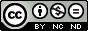 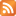 Bank: 
Account name: 
BSB: 
Account number: 
SWIFT BIC Code:Australia New Zealand Banking Group (ANZ) 
Fiona Caroline Cristian 
012 547 
5576 81376 
ANZBAU3M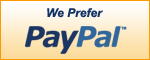 